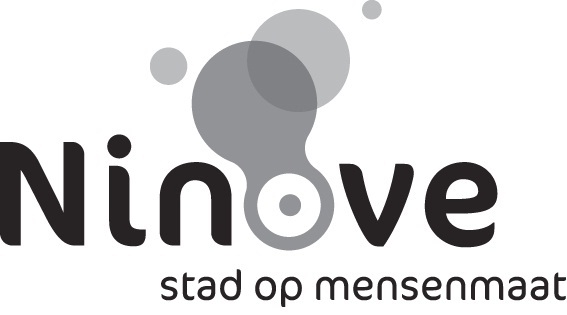 Bijeenroeping van de gemeenteraadGeachte mevrouwGeachte heerDe voorzitter van de gemeenteraad nodigt u uit op de volgende vergadering van de gemeenteraad. De vergadering heeft plaats op 24 mei 2018 om 19 u 30 in de gemeenteraadszaal van het stadhuis, Centrumlaan 100 te Ninove. AgendaInterne zaken communicatie & burgerzakenSecretariaat1.	Secretariaat - De Lijn - algemene vergadering - dinsdag 29 mei 2018 - akteneming agenda - bepalen stemgedrag vertegenwoordigerVerslag aan de raadDe stad ontving een uitnodiging van De Lijn voor de algemene vergadering op dinsdag 29 mei 2018 om 14u00 uur.Conform het decreet van 6 juli 2001 houdende de intergemeentelijke samenwerking dient de gemeenteraad zijn standpunt te bepalen over de agenda van de algemene vergadering en de wijze te bepalen waarop de vertegenwoordiger zal handelen op de algemene vergadering.Wij verzoeken kennis te nemen van de agenda van de algemene vergadering op dinsdag 29 mei 2018 van De Lijn en de vertegenwoordiger van de gemeente in deze vergadering opdracht te geven in te stemmen met de diverse punten op de agenda.OntwerpbeslissingHet collegeGelet op het gemeentedecreet;Overwegende dat de stad aangesloten is bij De Lijn;Gelet op de uitnodiging van 7 mei 2018 waarbij de stad werd opgeroepen deel te nemen aan de algemene vergadering der aandeelhouders van De Lijn op 29 mei 2018 om 14.00 uur;Gelet op het Vlaams decreet van 6 juli 2001 houdende de intergemeentelijke samenwerking;Gelet op de uitnodiging van de algemene vergadering met volgende agenda:Verwelkoming en inleidingMededeling van het verslag van de raad van bestuur en van het verslag van het college van commissarissen-revisorena. Beleidsverslagb.Commentaar bij de jaarrekeningc.Medeling van het verslag van het college van commissarissen-revisorend.Kennisgeving van de geconsolideerde jaarrekening	      3.	Goedkeuring van het verslag van de raad van bestuur en van het verslag van het 	  	college van commissarissen-revisoren4.	Goedkeuring jaarrekening5. 	Kwijting van de uitoefening van het mandaat aan de raad van bestuur en het 	College van commissarissen-revisoren6.	Varia – rondvraagOverwegende dat de gemeenteraad de kans krijgt over de agenda van de algemene vergadering een debat te voeren; op grond daarvan zijn standpunt bepaalt en de wijze waarop de vertegenwoordiger dienovereenkomstig handelt op de algemene vergadering van de intercommunale;Besluit:Artikel 1Akte wordt genomen van de agenda van de algemene vergadering van dinsdag 29 mei 2018.Artikel 2Aan de vertegenwoordiger van de stad in de algemene vergadering van De Lijn op dinsdag 29 mei 2018 wordt opdracht gegeven in te stemmen met de diverse punten op de agenda.Artikel 3Afschrift van deze beslissing zal toegestuurd worden aan De Lijn, Motstraat 20, 2800 Mechelen.2.	Secretariaat - SHM Denderstreek - AV - dinsdag 29 mei 2018 - akteneming agenda - bepalen stemgedrag vertegenwoordigerVerslag aan de raadDe stad ontving een uitnodiging van SHM Denderstreek voor de algemene vergadering op dinsdag 29 mei 2018 om 19u00 uur.Conform het decreet van 6 juli 2001 houdende de intergemeentelijke samenwerking dient de gemeenteraad zijn standpunt te bepalen over de agenda van de algemene vergadering en de wijze te bepalen waarop de vertegenwoordiger zal handelen op de algemene vergadering.Wij verzoeken kennis te nemen van de agenda van de algemene vergadering op dinsdag 29 mei 2018 van SHM Denderstreek en de vertegenwoordiger van de gemeente in deze vergadering opdracht te geven in te stemmen met de diverse punten op de agenda.OntwerpbeslissingHet collegeGelet op het gemeentedecreet;Overwegende dat de stad aangesloten is bij SHM Denderstreek;Gelet op de uitnodiging van 7 mei 2018 waarbij de stad werd opgeroepen deel te nemen aan de algemene vergadering van SHM Denderstreek op dinsdag 29 mei 2018 om 19u00;Gelet op het Vlaams decreet van 6 juli 2001 houdende de intergemeentelijke samenwerking;Gelet op de uitnodiging van de algemene vergadering met volgende agenda:Jaarverslag over het boekjaar afgesloten op 31.12.2017Verslag van de commissaris over het boekjaar afgesloten op 31.12.2017VraagstellingVoorstel tot goedkeuring van de jaarrekening van het boekjaar afgesloten op 31.12.2017 met inbegrip van de bestemming van het resultaatVoorstel tot verlening van kwijting aan de Raad van Bestuur en de commissarisStatutaire benoemingenVaria ;Overwegende dat de gemeenteraad de kans krijgt over de agenda van de algemene vergadering een debat te voeren; op grond daarvan zijn standpunt bepaalt en de wijze waarop de vertegenwoordiger dienovereenkomstig handelt op de algemene vergadering van de intercommunale;Besluit:Artikel 1Akte wordt genomen van de agenda van de algemene vergadering van dinsdag 29 mei 2018.Artikel 2Aan de vertegenwoordiger van de stad in de algemene vergadering van SHM Denderstreek op dinsdag 29 mei 2018 wordt opdracht gegeven in te stemmen met de diverse punten op de agenda.Artikel 3Afschrift van deze beslissing zal toegestuurd worden aan SHM Denderstreek, Heilig Hartlaan 54, 9300 Aalst.3.	Secretariaat - Ninove Welzijn -  algemene vergadering- donderdag 31 mei 2018 - akteneming agenda - bepalen stemgedrag vertegenwoordigerVerslag aan de raadDe stad ontving een uitnodiging van Ninove Welzijn voor de algemene vergadering op donderdag 31 mei 2018 om 18.00 uur.Conform het decreet van 6 juli 2001 houdende de intergemeentelijke samenwerking dient de gemeenteraad zijn standpunt te bepalen over de agenda van de algemene vergadering en de wijze te bepalen waarop de vertegenwoordiger zal handelen op de algemene vergadering.Wij verzoeken kennis te nemen van de agenda van de algemene vergadering op donderdag 31 mei 2018 van Ninove Welzijn en de vertegenwoordiger van de gemeente in deze vergadering opdracht te geven in te stemmen met de diverse punten op de agenda.OntwerpbeslissingDe raadGelet op het gemeentedecreet;Overwegende dat de stad aangesloten is bij Ninove Welzijn;Gelet op de uitnodiging van 7 mei 2018 waarbij de stad werd opgeroepen deel te nemen aan de algemene vergadering van Ninove Welzijn op donderdag 31 mei om 18.00 uur;Gelet op de uitnodiging van de algemene vergadering met volgende agenda:Samenstelling van het bureauVerslag en jaarrekening 2017a. verslag van de RvB over het boekjaar 2017b. jaarrekening 2017c. verslag van de commissaris-revisorGoedkeuring verslag en jaarrekeninga. goedkeuring van het verslag van de Raad van Bestuur over het boekjaar 2017b. goedkeuring van de jaarrekening 2017c. goedkeuring van het verslag van de CommissarisKwijting geven aan:a. de bestuurdersb. de commissaris-revisorKennisname fusieVariaOverwegende dat de gemeenteraad de kans krijgt over de agenda van algemene vergadering een debat te voeren; op grond daarvan zijn standpunt bepaalt en de wijze waarop de vertegenwoordiger dienovereenkomstig handelt op de algemene vergadering;Besluit:Artikel 1Akte wordt genomen van de agenda van algemene vergadering van donderdag 31 mei 2018.Artikel 2Aan de vertegenwoordiger van de stad in de algemene vergadering van Ninove Welzijn op donderdag 31 mei 2018 wordt opdracht gegeven in te stemmen met de diverse punten op de agenda.Artikel 3Afschrift van deze beslissing zal toegestuurd worden aan Ninove Welzijn, Acaciastraat 1, 9400 Ninove.4.	Secretariaat - Ethias -  algemene jaarvergadering - dinsdag 5 juni 2018 - akteneming agenda - bepalen stemgedrag vertegenwoordigerVerslag aan de raadDe stad ontving op 16 april 2018 een uitnodiging van Ethias voor de buitengewone algemene vergadering op dinsdag 5 juni 2018.Mogen wij u vragen om kennis te willen nemen van de agenda van de algemene jaarvergadering op dinsdag 5 juni 2018 van Ethias en de vertegenwoordiger van de gemeente in deze vergadering opdracht te geven in te stemmen met de diverse punten op de agenda.OntwerpbeslissingDe raadGelet op het gemeentedecreet;Overwegende dat de stad aangesloten is bij Ethias;Gelet op de uitnodiging van 16 april 2018 waarbij de stad werd opgeroepen deel te nemen aan de algemene jaarvergadering van Ethias op dinsdag 5 juni 2018 om 10.00 uur;Gelet op het Vlaams decreet van 6 juli 2001 houdende de intergemeentelijke samenwerking;Gelet op de uitnodiging van de algemene vergadering met volgende agenda:	1. Verslag van de Raad van Bestuur over het boekjaar 2017	2. Goedkeuring van de jaarrekeningen afgesloten op 31 december 2017 en bestemming 	van het resultaat	3. Kwijting aan de bestuurders voor hun mandaat	4. Kwijting aan de commissaris voor zijn opdracht	5. Statutaire benoemingen;Overwegende dat de gemeenteraad de kans krijgt over de agenda van de algemene vergadering een debat te voeren; op grond daarvan zijn standpunt bepaalt en de wijze waarop de vertegenwoordiger dienovereenkomstig handelt op de algemene vergadering van de intercommunale;Besluit:Artikel 1Akte wordt genomen van de agenda van de algemene jaarvergadering van Ethias.Artikel 2Aan de vertegenwoordiger van de stad in de algemene jaarvergadering van Ethias op dinsdag 5 juni 2018 wordt opdracht gegeven in te stemmen met de diverse punten op de  agenda.Artikel 3Afschrift van deze beslissing zal toegestuurd worden aan Ethias Verzekering, Rue des Croisiers 24 te 4000 Luik.5.	Secretariaat - Solva - algemene vergadering - woensdag 13 juni 2018 - akteneming agenda - statutenwijziging - bepalen stemgedrag vertegenwoordigerVerslag aan de raadDe stad ontving een uitnodiging van Solva voor de Algemene Vergadering op woensdag 13 juni 2018 om 19.00 uur.Conform het decreet van 6 juli 2001 houdende de intergemeentelijke samenwerking dient de gemeenteraad zijn standpunt te bepalen over de agenda van de algemene vergadering en de wijze te bepalen waarop de vertegenwoordiger zal handelen op de algemene vergadering.Wij verzoeken kennis te nemen van de agenda van de Algemene Vergadering op woensdag 13 juni 2018 van Solva en de vertegenwoordiger van de gemeente in deze vergadering opdracht te geven in te stemmen met de diverse punten op de agenda.OntwerpbeslissingDe raadGelet op het gemeentedecreet;Overwegende dat de stad aangesloten is bij Solva;Gelet op de uitnodiging van 11 april 2018 waarbij de stad werd opgeroepen deel te nemen aan de Algemene Vergadering van Solva op woensdag 13 juni 2018 om 19.00u in CC De Brug, Parklaan 16 te Kluisbergen;Gelet op het Vlaams decreet van 6 juli 2001 houdende de intergemeentelijke samenwerking;Gelet op de uitnodiging van de algemene vergadering met volgende agenda:Samenstelling van het bureauVerslag van de Raad van Bestuur over het jaar 2017Jaarrekening per 31 december 2017Verslag van de CommissarisKwijting aan de Raad van Bestuur en de Commissaris over het boekjaar 2017Vernieuwing mandaat CommissariStatutenwijziging Solva : ontwerp tot  wijziging	      7.1 Uittreding provincie : voorstel statutenwijziging loskoppeling vast kapitaal van 	            specifieke aandelen	      7.2 Uittreding provincie: voorstel statutenwijziging omzetting vast kapitaal naar		 variabel kapitaalOverwegende dat de gemeenteraad de kans krijgt over de agenda van de algemene vergadering een debat te voeren; op grond daarvan zijn standpunt bepaalt en de wijze waarop de vertegenwoordiger dienovereenkomstig handelt op de algemene vergadering van de intercommunale;Besluit:Artikel 1Akte wordt genomen van de agenda van de Algemene Vergadering van Solva.Artikel 2Aan de vertegenwoordiger van de stad in de Algemene Vergadering van Solva op woensdag 13 juni 2018 wordt opdracht gegeven in te stemmen met de diverse punten op de agenda.Artikel 3Afschrift van deze beslissing zal toegestuurd worden aan Solva, Joseph Cardijnstraat 60, 9420 Erpe-Mere.6.	Secretariaat - TMVS - algemene jaarvergadering - woensdag 20 juni 2018 - akteneming agenda - bepalen stemgedrag vertegenwoordigerVerslag aan de raadDe stad ontving een uitnodiging van TMVS voor de algemene jaarvergadering op woensdag 20 juni 2018 om 17u00 uur.Conform het decreet van 6 juli 2001 houdende de intergemeentelijke samenwerking dient de gemeenteraad zijn standpunt te bepalen over de agenda van de algemene vergadering en de wijze te bepalen waarop de vertegenwoordiger zal handelen op de algemene vergadering.Wij verzoeken kennis te nemen van de agenda van de algemene jaarvergadering op woensdag 20 juni 2018 van TMVS en de vertegenwoordiger van de gemeente in deze vergadering opdracht te geven in te stemmen met de diverse punten op de agenda.OntwerpbeslissingDe raadGelet op het gemeentedecreet;Overwegende dat de stad aangesloten is bij TMVS;Gelet op de uitnodiging van 7 mei 2018 waarbij de stad werd opgeroepen deel te nemen aan de algemene jaarvergadering van TMVS op woensdag 20 juni 2018 om 17u00;Gelet op het Vlaams decreet van 6 juli 2001 houdende de intergemeentelijke samenwerking;Gelet op de uitnodiging van de algemene vergadering met volgende agenda:Verslag van de Raad van Bestuura. goedkeuring van de jaarrekening voor het boekjaar 2017		b. goedkeuring van de voorgestelde winstverdeling over het boekjaar 2017Verlenen van kwijting aan de bestuurders (lid IBR)Verslagen van de commissaris-revisor (lid IBR) – wordt nagestuurdIn overeenstemming brengen van het register van de deelnemers ingevolge toetredingenStatutaire benoemingenVaria en mededelingen;Overwegende dat de gemeenteraad de kans krijgt over de agenda van de algemene jaarvergadering een debat te voeren; op grond daarvan zijn standpunt bepaalt en de wijze waarop de vertegenwoordiger dienovereenkomstig handelt op de algemene vergadering van de intercommunale;Besluit:Artikel 1Akte wordt genomen van de agenda van de algemene jaarvergadering van TMVS.Artikel 2Aan de vertegenwoordiger van de stad in de algemene jaarvergadering van TMVS op woensdag 20 juni 2018 wordt opdracht gegeven in te stemmen met de diverse punten op de agenda.Artikel 3Afschrift van deze beslissing zal toegestuurd worden aan TMVS, Stropstraat 1, 9000 Gent.7.	Secretariaat - Zefier - bijzondere algemene vergadering - donderdag 28 juni 2018 - akteneming agenda - bepalen stemgedrag vertegenwoordigerVerslag aan de raadDe stad ontving een uitnodiging van Zefier voor de bijzondere algemene vergadering op donderdag 28 juni 2018 om 12u30.Conform het decreet van 6 juli 2001 houdende de intergemeentelijke samenwerking dient de gemeenteraad zijn standpunt te bepalen over de agenda van de buitengewone algemene vergadering en de wijze te bepalen waarop de vertegenwoordiger zal handelen op de buitengewone algemene vergadering.Mogen wij u verzoeken om kennis te nemen van de agenda van de bijzondere algemene vergadering op donderdag 28 juni 2018 en de vertegenwoordiger van de gemeente in deze vergadering opdracht te geven in te stemmen met de diverse punten op de agenda.OntwerpbeslissingDe raadGelet op het gemeentedecreet;Overwegende dat de stad aangesloten is bij Zefier;Gelet op de uitnodiging van 3 mei 2018 waarbij de stad werd opgeroepen deel te nemen aan de bijzondere algemene vergadering van Zefier op donderdag 28 juni 2018 om 12u30 in De ‘Montil’, Moortelstraat 8 te Affligem;Gelet op het Vlaams decreet van 6 juli 2001 houdende de intergemeentelijke samenwerking;Gelet op de uitnodiging van de bijzondere algemene vergadering met volgende agenda:Kennisname jaarverslag van de raad van bestuur en verslag van de commissaris van de Financieringsvereniging voor de gemeenten van Gaselwest DV over het boekjaar afgesloten op 31 december 2018Goedkeuring jaarrekening van de Financieringsvereniging voor de gemeenten van Gaselwest DV over het boekjaar afgesloten op 31 december 2017Kwijting aan bestuurders en commissaris van de Financieringsvereniging voor de gemeenten van Gaselwest DVKennisname jaarverslag van de raad van bestuur en verslag van de commissaris van de Financieringsvereniging voor de Energievoorziening in het Antwerpse DV over het boekjaar afgesloten op 31 december 2017Goedkeuring jaarrekening van de Financieringsvereniging voor de Energievoorziening in het Antwerpse DV over het boekjaar afgesloten op 31 december 2017Kwijting aan bestuurders en commissaris van de Financieringsvereniging voor de Energievoorziening in het Antwerpse DVKennisname jaarverslag van de raad van bestuur en verslag van de commissaris van Fingem DV over het boekjaar afgesloten op 31 december 2017Goedkeuring jaarrekening van Fingem DV over het boekjaar afgesloten op 31 december 2017Kwijting aan bestuurders en commissaris van Fingem DVKennisname jaarverslag van de raad van bestuur en verslag van de commissaris van Finilek DV over het boekjaar afgesloten op 31 december 2017Goedkeuring jaarrekening van Finilek DV over het boekjaar afgesloten op 31 december 2017Kwijting aan bestuurders en commissaris van Finilek DVKennisname jaarverslag van de raad van bestuur en verslag van de commissaris van de Financieringsintercommunale voor Investeringen in West- en Oost-Vlaanderen DV over het boekjaar afgesloten op 31 december 2017Goedkeuring jaarrekening van de Financieringsintercommunale voor Investeringen in West- en Oost-Vlaanderen over het boekjaar afgesloten op 31 december 2017Kwijting aan de bestuurders en commissaris van de Financieringsintercommunale voor Investeringen in West- en Oost-Vlaanderen DVVolmacht met betrekking tot de uitvoering van de genomen beslissingenOverwegende dat de gemeenteraad de kans krijgt over de agenda van de bijzondere algemene vergadering een debat te voeren; op grond daarvan zijn standpunt bepaalt en de wijze waarop de vertegenwoordiger dienovereenkomstig handelt op de buitengewone algemene vergadering van de intercommunale;Besluit:Artikel 1Akte wordt genomen van de agenda van de bijzondere algemene vergadering van donderdag 28 juni 2018.Artikel 2Aan de vertegenwoordiger van de stad in de bijzondere algemene vergadering van Zefier op donderdag 28 juni 2018 wordt opdracht gegeven in te stemmen met de diverse punten op de agenda.Artikel 3Afschrift van deze beslissing zal toegestuurd worden aan Zefier, Ravensteingalerij 4 bus 2, 1000 Brussel.Sociale zaken8.	Sociale zaken - gemeentecharter drinKraantjeswaterVerslag aan de raadVoorstel aan de gemeenteraad om het charter drinKraantjeswater te ondertekenen. Deze charter houdt in dat:-	de stad zich wil inzetten om bewuster om te gaan met kostbaar water-	de stad een voorbeeldrol zal opnemen en haar werknemers, scholen, verenigingen en lokale bedrijven zal helpen overtuigen van de voordelen van kraantjeswater te drinken.-	dat de stad in de gemeentelijke gebouwen enkel kraantjeswater zal schenken als niet-bruisend water, op voorwaarde dat de binneninstallatie hiervoor geschikt is.- 	de stad verpakkingsafval probeert te voorkomen door het gebruik van een hervulbare drinkfles, of drinkbeker te stimuleren.OntwerpbeslissingDe raadGelet op het gemeentedecreet van 15 juli 2005;Gelet op het charter gezonde gemeente dat de stad ondertekende op 23 april 2013;Gelet op het meerjarenplan 2014-2019 waarbij actieplan 3/7/2 bepaalt dat Ninove een integraal gezondheidsbeleid voert en hierbij het goede voorbeeld geeft;Gelet op de mail van Lisse Else van de watergroep over het charter drinKraantjeswater;Overwegende dat het charter drinKraantjeswater inhoudt dat de stad zich wil inzetten om bewuster om te gaan met kostbaar water;Overwegende dat de stad een voorbeeldrol kan opnemen en medewerkers, scholen, verenigingen en lokale bedrijven, kan stimuleren om kraantjeswater te drinken en overtuigen van de voordelen het kraantjeswater te drinken;Overwegende dat de stad in de gemeentelijke gebouwen enkel kraantjeswater zal schenken als niet-bruisend water, op voorwaarde dat de binneninstallatie hiervoor geschikt is;Overwegende dat de stad kraantjeswater zoveel mogelijk verpakkingsafval probeert te voorkomen door het gebruik van een hervulbare drinkfles/drinkbeker te stimuleren;Overwegende dat De Watergroep voor dit engagement een label en promotiemateriaal kan voorzien;Besluit:Artikel 1Er wordt goedkeuring verleend om het gemeentecharter drinKraantjeswater online te ondertekenen. Na online ondertekening volgt een officiële uitnodiging voor het persmoment.Artikel 2De dienst sociale zaken zal belast worden met de uitvoering van deze beslissing.Financiën9.	Gemeentebelastingen - raamkader retributies ticketverkoop cultuurcentrum De Plomblom - aanpassingVerslag aan de raadVerzoek aan de raad om artikel 1 van het gemeenteraadsbesluit van 26 april 2017 houdende aanpassing van artikel 2 van het raamkader voor de retributies van de ticketverkoop van het cultuurcentrum De Plomblom aan te passen en artikel 3 te schrappen.OntwerpbeslissingDe raadGelet op de bepalingen van het gemeentedecreet van 15 juli 2005 en latere wijzigingen;Gelet op het gemeenteraadsbesluit van 26 april 2017 houdende aanpassing van artikel 2 van het raamkader voor de retributies van de ticketverkoop van het cultuurcentrum “De Plomblom”;Gelet op het positief advies van het beheersorgaan van cultuurcentrum “De Plomblom” van 16 april 2018;Overwegende dat cultuurcentrum “De Plomblom” vanaf seizoen 2018-2019 zelf workshops gaat organiseren en hiervoor een retributie dient vastgesteld te worden in artikel 1 van het reglement;Overwegende dat artikel 3 een toeslag van € 1,5 per bestelling vaststelt voor het opsturen van tickets en bij het online kopen van tickets;Overwegende dat artikel 3 uit het reglement geschrapt wordt ter administratieve vereenvoudiging en ter stimulatie van de klanten om meer tickets online te kopen;Gelet op de financiële toestand van de stad;Besluit:Het gemeenteraadsbesluit van 20 juni 2013 houdende invoering van een raamkader voor de retributies van de ticketverkoop van het cultuurcentrum “De Plomblom” wordt vanaf 25 mei 2018 opgeheven en van dan af door volgende bepalingen vervangen:Artikel 1: de retributiesVanaf 25 mei 2018 worden door CC “De Plomblom” volgende basis-ticketprijzen gehanteerd:- schoolvoorstellingen	€ 4,50 per leerling voor kleuter- en basisonderwijs	€ 5,00 per leerling voor secundair onderwijs- schoolfilms:	€ 3,00 per leerling indien er minder dan 200 leerlingen per school de voorstelling bijwonen	€ 2,50 per leerling indien er 200 of meer leerlingen per school de voorstelling bijwonen- film	€ 6,00 per persoon- theater	€ 14,00 per persoon- muziek en amusement:	Bij uitkoopsommen tot maximum € 3.500 (BTW incl.): € 14,00 per persoon	Bij uitkoopsommen hoger dan € 3.500 (BTW incl.): € 16,00 per persoon- klassieke muziek	Bij uitkoopsommen tot maximum € 4.000 (BTW incl.): € 14,00 per persoon	Bij uitkoopsommen hoger dan € 4.000 (BTW incl.): € 16,00 per persoon	Voor een plankenkoortsconcert (afstuderenden uit Ninove): € 5,00 per persoon- familievoorstellingen:	€ 10,00 per persoon- toonmomenten en try-outs:	€ 10,00 per persoon.workshops tijdens schoolvakanties (incl. opvang voor en na de workshop, workshop, drankje bij de lunch, …): 	tussen € 20,00 en € 25,00 per dag, afhankelijk van de kostprijs van de workshopDe retributie voor een vriendenpas bedraagt:	€ 10,00 per persoon.Artikel 2: de reducties op de retributiesEen reductie wordt toegestaan aan:- min. 26-jarigen: -50% voor klassieke muziek, literatuur en theater- academies, dag- en avondscholen: -50% voor het bijwonen van voorstellingen in klasverband- stadspersoneel: -50% bij aankoop van maximum 2 tickets op de dag zelf van de voorstelling, zonder reservatie vooraf- speelpleinwerking en initiatief buitenschoolse kinderopvang: -50% bij familievoorstellingen- leden van het beheersorgaan: -50% (1 ticket)- vriendenpas: de klant krijgt een korting van maximum. 20 % en 50 % korting op voorstellingen uit een beperkter aanbod, aanbevolen door het cultuurcentrum- groepen vanaf 15 personen: - 20% voor klassieke muziek en theater- leden van de Gezinsbond: - 20% voor familievoorstellingen- cultuurpartners (het college van burgemeester en schepenen beslist wie cultuurpartner wordt, dit zijn samenwerkende steden, samenwerkende verenigingen): -20% bij aankoop van minimum 10 tickets voor eenzelfde voorstelling- cultureel jongeren paspoort, +55 en mindervaliden: -€ 1,00- gemeenteraadsleden: gratis voor het jaarlijks nieuwjaarsconcert (1 ticket)- de schepen van cultuur: altijd gratis (1 ticket)- de personeelsleden van CC “De Plomblom”: altijd gratis voor gezin (= maximum 2 volwassenen + nog thuiswonende kinderen)Kansenpashouders betalen zoals bepaald in de convenant: € 1,50 per ticket.Artikel 3: het raamkaderVoor producties waarbij de aanbieder door contractuele verplichtingen bijvoorbeeld partage, opgelegde minimum ticketprijs, …, andere tarieven oplegt, worden de tarieven door het college van burgemeester en schepenen vastgelegd.Artikel 4Bij niet-betaling zal de invordering geschieden overeenkomstig de regelen van de burgerlijke rechtspleging bij betwiste gevallen en de procedure van artikel 94 voor niet-betwiste, opeisbare gevallen.Artikel 5Een afschrift van dit besluit wordt aan de provinciegouverneur toegestuurd.10.	Financiële dienst - kerkfabrieken - jaarrekening 2017 - adviesVerslag aan de raadVoorstel aan de raad tot het gunstig adviseren van de jaarrekening 2017 van de kerkfabrieken Sint Gertrudis Appelterre, Sint Amandus Aspelare, Sint Pieter Denderwindeke, OLV Lichtmis Lieferinge, Sint Pieter Meerbeke, Sint Amandus Nederhasselt, Sint Margriet Neigem, OLV Hemelvaart Ninove, Sint Theresia Ninove, OLV Opdracht Okegem, Sint Amandus Outer, Sint Antonius van Padua Outer, Sint Kristoffel Pollare en Sint Pietersbanden Voorde.OntwerpbeslissingDe raadGelet op artikel 42 en volgende van het gemeentedecreet;Gelet op het decreet van 7 mei 2004 betreffende de materiële organisatie en werking van de erkende erediensten;Gelet op de jaarrekeningen van de kerkfabrieken Sint Gertrudis Appelterre, Sint Amandus Aspelare, Sint Pieter Denderwindeke, OLV Lichtmis Lieferinge, Sint Pieter Meerbeke, Sint Amandus Nederhasselt, Sint Margriet Neigem, OLV Hemelvaart Ninove, Sint Theresia Ninove, OLV Opdracht Okegem, Sint Amandus Outer, Sint Antonius van Padua Outer, Sint Kristoffel Pollare en Sint Pietersbanden Voorde over het dienstjaar 2017, ingediend door het centraal kerkbestuur op 22 april 2018 bij de stad Ninove;Overwegende dat de gemeenteraad over een termijn van 50 dagen beschikt om de jaarrekeningen te adviseren;Overwegende dat de jaarrekeningen samen met het advies nadien ter goedkeuring dienen voorgelegd te worden aan de provinciegouverneur;Overwegende dat de financiële dienst volgende controles van de jaarrekeningen heeft uitgevoerd:het door de provincie goedgekeurde saldo van de jaarrekening 2016 werd correct overgenomen op lijn K ‘overschot/tekort exploitatie 2016’ en op lijn Y ‘overschot/tekort investeringen 2016’ van het overzichtsblad van de rekening 2017;het bedrag vermeld op lijn M ‘exploitatietoelage’ van het overzichtsblad van de rekening 2017 stemt overeen met de door de stad gestorte exploitatietoelage;het bedrag vermeld op artikel 3100/3110/3120 ‘toelage’ van de rekening 2017 stemt overeen met de door de stad gestorte investeringstoelage;het saldo van ontvangsten en uitgaven stemt overeen met de beschikbare gelden;alle documenten die deel uitmaken van de toelichting (bewijs van kastoestand, interne kredietaanpassingen, investeringsfiches, inventaris, lijst open schulden en vorderingen, staat van het vermogen, de verdeelsleutels, de waarderingsregels) werden toegevoegd aan de rekening 2017;Gelet op de controle van de jaarrekeningen 2017 waar na controle geen verdere opmerkingen zijn voor de kerkfabrieken Sint Gertrudis Appelterre, Sint Amandus Aspelare, Sint Pieter Denderwindeke, OLV Lichtmis Lieferinge, Sint Pieter Meerbeke, Sint Amandus Nederhasselt, Sint Margriet Neigem, OLV Hemelvaart Ninove, Sint Theresia Ninove, OLV Opdracht Okegem, Sint Amandus Outer, Sint Antonius van Padua Outer, Sint Kristoffel Pollare en Sint Pietersbanden Voorde;Gelet op het resultaat van de jaarrekeningen 2017 van de kerkfabrieken:Besluit:Artikel 1Gunstig advies wordt verleend aan de jaarrekeningen 2017 van de kerkfabrieken Sint Gertrudis Appelterre, Sint Amandus Aspelare, Sint Pieter Denderwindeke, OLV Lichtmis Lieferinge, Sint Pieter Meerbeke, Sint Amandus Nederhasselt, Sint Margriet Neigem, OLV Hemelvaart Ninove, Sint Theresia Ninove, OLV Opdracht Okegem, Sint Amandus Outer, Sint Antonius van Padua Outer, Sint Kristoffel Pollare en Sint Pietersbanden Voorde.Artikel 2Dit besluit zal aan de provinciegouverneur en aan de kerkfabrieken worden toegezonden.GrondgebiedzakenOmgeving11.	Omgeving - OMV2018012813 - goedkeuring van de zaak van de wegen voor het heraanleggen van het kerkplein in Lieferinge - Lieferingplaats - aangevraagd door stadsbestuur Ninove - O/2018/20Verslag aan de raadDe stad heeft een omgevingsvergunning aangevraagd op 8 februari 2018 voor het heraanleggen van het kerkplein in de deelgemeente Lieferinge. Voorliggend dossier heeft betrekking op de zaak van de wegen. Tijdens het openbaar onderzoek werden geen bezwaren ingediend. De adviesinstanties hebben gunstig of voorwaardelijk gunstig advies verleend. Wij verzoeken u, mevrouwen, mijne heren, de zaak van de wegen van voorliggend dossier voorwaardelijk goed te keuren. Wij verzoeken u ook kennis te nemen van het feit dat er tijdens het openbaar onderzoek geen bezwaren werden ingediend. OntwerpbeslissingDe raadGelet op de bepalingen van het gemeentedecreet;Gelet op het decreet van 18 mei 1999 houdende de organisatie van de ruimtelijke ordening;Gelet op de Vlaamse codex ruimtelijke ordening;Gelet op het omgevingsdecreet; in bijzonder artikel 31 dat het volgende bepaalt:  “Als de vergunningsaanvraag wegenwerken omvat waarover de gemeenteraad beslissingsbevoegdheid heeft en de bevoegde overheid, vermeld in artikel 15, oordeelt dat de omgevingsvergunning kan worden verleend, neemt de gemeenteraad een beslissing over de zaak van de wegen voor de bevoegde overheid een beslissing neemt over de aanvraag. Als dat nodig is, roept de provinciegouverneur op verzoek van de deputatie respectievelijk de Vlaamse Regering of de gewestelijke omgevingsambtenaar, de gemeenteraad samen. De gemeenteraad neemt een beslissing over de zaak van de wegen en deelt die beslissing mee binnen een termijn van zestig dagen vanaf de samenroeping door de provinciegouverneur.”Gelet op het omgevingsbesluit, in bijzonder artikel 47 dat het volgend bepaalt: “Als de vergunningsaanvraag wegenwerken omvat waarvoor de gemeenteraad beslissingsbevoegdheid heeft, neemt de gemeenteraad daarover een besluit. De gemeenteraad neemt daarbij kennis van de standpunten, opmerkingen en bezwaren die zijn ingediend tijdens het openbaar onderzoek. Uiterlijk tien dagen na de gemeenteraadszitting stelt de gemeente de gemeenteraadsbeslissing ter beschikking hetzij van de bevoegde omgevingsvergunningscommissie als die advies moet verlenen, hetzij van het bevoegde bestuur als geen advies van een omgevingsvergunningscommissie vereist is”Gelet op de toelichting bij bovengenoemd omgevingsdecreet en -besluit:“Art. 47. Het Decreet betreffende de omgevingsvergunning herneemt de welbekende regeling van de tussenkomst van de gemeenteraad over de zaak van de wegen. Voor alle duidelijkheid wordt ook hier herhaald:- de bevoegde overheid mag rechtstreeks weigeren zonder het dossier aan de gemeenteraad voor te leggen;- de regeling geldt zowel voor aanvragen voor stedenbouwkundige handelingen als voor het verkavelen van gronden;- beslist de gemeenteraad ongunstig over de zaak van de wegen, dan kan de bevoegde overheid geen vergunning verlenen, ook niet in beroep;- de gemeenteraad spreekt zich enkel uit over de zaak van de wegen, niet over de vergunningsaanvraag;- de gemeenteraad bespreekt enkel de bezwaren die handelen over de zaak van de wegen, niet de andere bezwaarschriften.”Gelet op het rioleringsreglement voor verkavelingen, goedgekeurd door de gemeenteraad van 18 juni 2015;Gelet op de aanvraag voor een omgevingsvergunning met dossiernummer OMV2018012813 en O/2018/20, ingediend op 8 februari 2018 door de stad zelf voor het heraanleggen van het kerkplein in de gemeente Lieferinge;Overwegende dat tijdens het openbaar onderzoek van 9 maart 2018 tot 8 april 2018 geen bezwaar werd ingediend;Overwegende dat volgende interne diensten en externe instanties een advies verleend hebben:Het agentschap Onroerend Erfgoed heeft op 29 maart 2018 een gedeeltelijk ongunstig en een gedeeltelijk gunstig advies met voorwaarden verleend. Het ongunstig gedeelte gaat over de plaatsing van zitbanken en het kunstwerk ‘palen en draad’.  Het agentschap wenst meer informatie over deze handelingen. Het voorwaardelijk gunstig gedeelte gaat over de petanquebaan en de L-elementen. Het agentschap wenst dat de betonnen L-elementen achter de nieuwe haag geplaatst worden.De stedelijke dienst openbare werken, de lokale erfgoedraad en de gecoro hebben gunstig advies verleend.De stedelijke mobiliteitsdienst wenst dat er fietsbeugels geplaatst worden;Overwegende dat het college van burgemeester en schepenen voorstelt om voorliggende zaak van de wegen voor een voor een aanvraag tot omgevingsvergunning met omgevingsnummer OMV2018012813 en O/2018/20, ingediend op 8 februari 2018 door het stadsbestuur van Ninove, voor het heraanleggen van het kerkplein in de gemeente Lieferinge, voorwaardelijk goed te keuren;Besluit:Artikel 1De gemeenteraad keurt voorliggende zaak van de wegen voor een aanvraag tot omgevingsvergunning OMV2018012813 met vergunningsnummer O/2018/20, ingediend op 8 februari 2018 door het stadsbestuur van Ninove, voor het heraanleggen van het kerkplein in  Lieferinge, voorwaardelijk goed. De voorwaarden luiden als volgt:De zitbanken en het kunstwerk ‘palen en draad’ wordt uitgesloten.De betonnen L-elementen moeten achter de nieuwe haag geplaatst worden.Er worden fietsbeugels geplaatst na toelating van het agentschap Onroerend Erfgoed. Artikel 2De gemeenteraad neemt kennis van het feit dat er tijdens het openbaar onderzoek geen bezwaren werden ingediend.Openbare werken12.	Openbare werken - gedeeltelijke verplaatsing van voetweg 53 te 9406 Outer - rooilijn nieuw tracé - vaststellen definitief voorstelVerslag aan de raadVoorstel aan de gemeenteraad om:- het voorstel tot gedeeltelijke verplaatsing van voetweg 53 in Outer, die de percelen kadastraal gekend, Outer, sectie B, nummers 510 E, 511 G, 606 C, 607 B, 609 L en 610 C bezwaart, definitief vast te stellen mits rekening wordt gehouden met de adviezen verleent door de dienst toerisme, trage wegen en de erfgoedraad Ninove.-het rooilijnplan met aanduiding van het nieuw tracé van voetweg 53 te Outer definitief vast te stellen.OntwerpbeslissingDe raadGelet op de bepalingen van het gemeentedecreet van 15 juli 2005 en latere wijzigingen;Gelet op het decreet van 4 april 2014 waarbij de wet op de buurtwegen van 10 april 1841 werd gewijzigd;Gelet op het besluit van de Vlaamse regering van 14 augustus 2014 tot vaststelling van nadere regels voor de organisatie van het openbaar onderzoek inzake buurtwegen;Gelet op de aangetekende brief van 22 december 2017 van het landmeterskantoor Sabbe en Co, Zwaaikomstraat 19a te 8800 Roeselare met als bijlage acht exemplaren van het aanvraagbundel voor de gedeeltelijke verplaatsing van voetweg 53 te 9406 Outer, opgemaakt in opdracht van de NV Retail park Ninove, Pontbeekstraat 2 te 1702 Dilbeek;Gelet op de gemeenteraadsbeslissing van 1 maart 2018 waarbij het voorstel tot gedeeltelijke verplaatsing van voetweg 53 te Outer evenals het rooilijnplan met aanduiding van het nieuw tracé van de voetweg voorlopig werd vastgesteld;Gelet op voornoemde gemeenteraadsbeslissing waarbij het college van burgemeester en schepenen werd gemachtigd tot het houden van een openbaar onderzoek gedurende 30 dagen;Gelet op het proces-verbaal van opening van het openbaar onderzoek dat van 26 maart 2018 tot en met 26 april 2018 werd georganiseerd;Gelet op de verschillende aangetekende brieven van 18 maart 2018 gericht aan de eigenaars van de aanpalende percelen houdende kennisgeving van de organisatie van het openbaar onderzoek;Gelet op de aangetekende brief van 13 maart 2018 gericht aan de provincie Oost-Vlaanderen als kennisgeving van de organisatie van het openbaar onderzoek met als bijlage het aanvraagbundel voor de verplaatsing van voetweg 53 en het nieuw rooilijnplan van het verplaatst gedeelte van de voetweg;Overwegende dat het aanvraagbundel gedurende 30 dagen ter inzage van alle uitgenodigden en geïnteresseerden werd gelegd;Gelet op het gunstig advies van de dienst toerisme van 12 april 2018 voor de gedeeltelijke verplaatsing van voetweg 53, op voorwaarde dat het gebruik van de voetweg over het volledige traject voor de zachte weggebruiker verzekerd blijft en dat het verlegde traject wordt aangesloten op het tracé van voetweg 89 zodat de nieuw gecreëerde situatie door de verplaatsing van voetweg 53 een meerwaarde kan betekenen voor het wandeltoerisme wat tevens het gebruik van de trage wegen zal opwaarderen;Gelet op het gunstig advies van de dienst ruimtelijke ordening van 28 maart 2018 als volgt geformuleerd:“De motivatie voor de verlegging is het oprichten van een winkelpark op de terreinen ter hoogte van de bestaande voetweg 53. De site is volgens het PRUP “Afbakening klein stedelijk gebied Ninove” gelegen in “specifiek regionaal bedrijventerrein voor kleinhandel Brakelsesteenweg”. Wat de voetweg betreft, wordt deze links en achteraan in de voorziene groenbuffer van 5 meter gelegd. Dit is in overeenstemming met de voorschriften van het PRUP. Door de voetweg op de perceelgrens te leggen kan deze altijd toegankelijk blijven, terwijl de kleinhandelssite afgesloten kan worden. Op deze manier kan de voetweg toegankelijk blijven en kan een buffer gerealiseerd worden die de voetweg van de interne manoeuvreerruimte scheidt.”Gelet op het besluit van de Erfgoedraad van Ninove van 26 maart 2018 onder voorwaarden, als volgt:“De leden van de stuurgroep erfgoedraad besluiten dat de gedeeltelijke verlegging van buurtweg 53 in functie van de inrichting van het terrein kan aanvaard worden op voorwaarde dat de toegankelijkheidsgraad bevorderd wordt. Concreet wordt de vraag gesteld of door deze wijziging de aansluiting op de nabijgelegen buurtweg nummer 89 kan overwogen worden om ook hierdoor de ontsluiting van het achterliggend landschappelijk erfgoed te optimaliseren. De leden van de stuurgroep erfgoedraad Ninove adviseren de vraag tot gedeeltelijke verplaatsing van buurtweg 53 in Outer positief onder de genoteerde voorwaarde en aanbeveling”;Gelet op het voorwaardelijk positief advies van de dienst Trage Wegen van de provincie Oost-Vlaanderen van 15 maart 2018 aangaande de verplaatsing van een deel van het tracé van voetweg 53 in Outer als volgt geformuleerd:-“Om geen potentieel onveilige situatie te creëren dient de scherpe hoek bij aanleg zodanig afgerond te worden dat fietsers hem tegen lage snelheid kunnen nemen”;-“Daarbij adviseren wij bijkomend, maar vrijblijvend, om het deel van voetweg 53 ten noorden van de voorgestelde verlegging óók te verleggen omdat dit deel nu ontoegankelijk is en de voorgestelde verlegging anders in feite dood loopt, omdat dit deel een aaneengesloten akker doorsnijdt, terwijl via de rand een eenvoudige aantakking kan gemaakt worden met de open en toegankelijke voetweg 89 die, zoals reeds opgenomen is in de adviesnota Trage Wegenplan Ninove, in slechte staat is en verbeterd/onderhouden moet worden voor fietsers”;Gelet op de adviesvraag van 13 maart 2018 gericht aan de dienst leefmilieu met als bijlage het tweede aanvraagdossier voor de gedeeltelijke verplaatsing van voetweg 53 in Outer;Overwegende dat bij het afsluiten van het openbaar onderzoek op 26 april 2018 het advies van de dienst leefmilieu ontbreekt zodat er van uitgegaan wordt dat hun advies gunstig is;Gelet op het proces-verbaal van sluiting van het openbaar onderzoek waaruit blijkt dat geen enkel bezwaar werd ingediend;Overwegende dat voorgesteld wordt het voorstel voor de gedeeltelijke verplaatsing van voetweg 53 in Outer evenals het rooilijnplan met aanduiding van het nieuwe tracé van voetweg 53 definitief vast te stellen, rekening houdende met de adviezen verleent door de diensten toerisme, trage wegen en de erfgoedraad Ninove;Besluit:Artikel 1Het voorstel tot gedeeltelijke verplaatsing van voetweg 53 in Outer, die de percelen kadastraal gekend, Outer, sectie B, nummers 510 E, 511 G, 606 C, 607 B, 609 L en 610 C bezwaart, wordt definitief vastgesteld.Artikel 2Na definitieve beslissing van de Bestendige Deputatie tot verplaatsing van voetweg nummer 53 te Outer zal ingevolge de verleende adviezen door de dienst toerisme, de erfgoedraad Ninove en de dienst trage wegen van de provincie Oost-Vlaanderen aan de dienst trage wegen van de provincie Oost-Vlaanderen opgedragen worden de verbinding te realiseren tussen de voetweg nummer 53 en de voetweg nummer 89.Artikel 3Het rooilijnplan met aanduiding van het nieuw tracé van voetweg 53 te Outer wordt definitief vastgesteld.Artikel 4Deze beslissing wordt samen met het rooilijnplan en de stukken van het gehouden openbaar onderzoek voor verdere behandeling opgestuurd naar de bestendige deputatie van de provincie Oost-Vlaanderen.13.	Openbare werken - verplaatsen van voetweg 61 te Denderwindeke - definitieve vaststelling gedeeltelijke verplaatsing van voetweg 61 en definitieve vaststelling rooilijnplan nieuwe ligging voetweg 61Verslag aan de raadVoorstel aan de gemeenteraad om het voorstel van Solva tot gedeeltelijke verplaatsing van het tracé van voetweg 61, in het kader van de realisatie van een erosiebestrijdingsproject in de Rijstraat te Denderwindeke, definitief vast te stellen evenals het door Solva voorgesteld rooilijnplan van de nieuwe ligging van de voetweg.OntwerpbeslissingDe raadGelet op de bepalingen van het gemeentedecreet van 15 juli 2005 en latere wijzigingen;Gelet op het decreet van 4 april 2014 waarbij de wet op de buurtwegen van 10 april 1841 en het decreet van 8 mei 2009 houdende vaststelling en realisatie van de rooilijnen werd gewijzigd;Gelet op het besluit van de Vlaamse regering van 20 juni 2014 tot vaststelling van nadere regels voor de organisatie van het openbaar onderzoek inzake buurtwegen;Gelet op de gemeenteraadsbeslissing van 29 november 2012 waarbij principiële goedkeuring werd verleend voor de uitvoering van erosie bestrijdende werken in de Rijstraat te Denderwindeke om het steeds weerkerend probleem van de hoger gelegen afstromende akkers bij hevige neerslag op te lossen;Gelet op de gemeenteraadsbeslissing van 20 juni 2013 waarbij aan Solva opdracht werd gegeven als bouwheer op te treden voor de uit te voeren werken in het kader van de erosiebestrijding;Gelet op de overeenkomst van 30 mei 2013 die werd opgesteld voor de samenwerking tussen de stad en Solva;Overwegende dat als oplossing voor de erosieproblematiek een bufferbekken zal worden aangelegd om de waterhuishouding in het gebied beter te kunnen beheersen en de problemen van het afstromend water op te lossen;Overwegende dat voetweg 61 in het geplande erosiebestrijdingsgebied gelegen is en moet verplaatst worden;Overwegende dat de aanvraag voor de gedeeltelijke verplaatsing van het tracé van voetweg 61 aan de diensten “Trage Wegen” van de provincie Oost-Vlaanderen, aan de plaatselijke erfgoedraad, aan de dienst toerisme, leefmilieu en ruimtelijke ordening van de stad voor advies werd voorgelegd;Gelet op het positief advies van de dienst “Trage Wegen” waarin gezegd wordt dat de voorgestelde ingreep geen negatieve impact heeft op het bestaande netwerk van trage wegen in Ninove en dat de voorgestelde ingrepen niet ingaan tegen het publieksadvies uit het participatietraject;Overwegende dat de plaatselijke erfgoedraad niet reageerde op de adviesvraag zodat er wordt van uit gegaan dat er geen bezwaar is tegen de verplaatsing van een deel van voetweg 61 in de Rijstraat te Denderwindeke;Gelet op het gunstig advies van de dienst leefmilieu waarin opgenomen is dat betrokken percelen zich in een biologisch minder waardevol gebied bevinden en dat er zich ook geen kleine landschapselementen op het traject bevinden omdat de nieuwe ligging van het verplaatst gedeelte van voetweg 61 reeds als losweg werd gebruikt;Gelet op het gunstig advies van de dienst ruimtelijke ordening waarin vermeld wordt dat een deel van voetweg 61 links van de woning Rijstraat 116 wordt gelegd om op die manier aan te sluiten op de bestaande buurtweg nr. 24 en om zo terug verder op de bestaande voetweg 61 aan te sluiten. Op het gebied van ruimtelijke ordening is er geen probleem;Gelet op het gunstig advies van de dienst toerisme van de stad als volgt:“Voetweg 61 vangt aan in de Rijstraat (komende uit richting Denderwindeke) net voorbij het huis met nr. 120. Op de kruising van voetweg nr. 61 met buurtweg nr. 24 is van het te verplaatsen deel van voetweg nr. 61 niets meer waar te nemen. Dit deel is mee bewerkt als landbouwgrond. Vanuit toeristisch oogpunt is er geen enkel bezwaar om voetweg nr. 61 zoals in het dossier beschreven, gedeeltelijk te verleggen via buurtweg nr. 24 en via het nieuwe tracé langs de reeds bestaande onverharde weg.Langs voornoemde buurtwegen loopt trouwens ook het wandelnetwerk “Bronbossen”, gerealiseerd door Toerisme Oost-Vlaanderen. Mogelijk zal de bewegwijzering aan de nieuwe situatie dienen te worden aangepast. Het nieuwe tracé van voetweg nr. 61 zal de facto het niet meer begaanbare traject herstellen wat het wandeltoerisme ten goede zal komen”;Gelet op de gemeenteraadsbeslissing van 25 januari 2018 waarbij het voorstel van Solva tot gedeeltelijke verplaatsing van het tracé van voetweg 61 voorlopig werd vastgesteld en dat aan het college van burgemeester en schepenen opdracht werd gegeven om conform het besluit van de Vlaamse regering gedurende 30 dagen een openbaar onderzoek te organiseren;Overwegende dat het aanvraagdossier voor de gedeeltelijke verplaatsing van het tracé van voetweg 61 te Denderwindeke en het plan van de nieuwe rooilijn van de voetweg van 6 maart 2018 tot en met 5 april 2018 ter inzage van het publiek en alle belanghebbenden werd gelegd;Gelet op het proces-verbaal van sluiting van het openbaar onderzoek waaruit blijkt dat geen bezwaren werden ingediend;Overwegende dat voorgesteld wordt de gedeeltelijke verplaatsing van voetweg 61 te Denderwindeke en het rooilijnplan van de nieuwe ligging van voetweg 61 definitief vast te stellen;Besluit:Artikel 1Het voorstel van Solva tot gedeeltelijke verplaatsing van het tracé van voetweg 61, in het kader van de realisatie van een erosiebestrijdingsproject in de Rijstraat te Denderwindeke, wordt definitief vastgesteld.Artikel 2Het door de aanvrager Solva voorgestelde rooilijnplan van de nieuwe ligging van voetweg 61, wordt definitief vastgesteld.Artikel 3Deze beslissing wordt samen met het plannenbundel voor de gedeeltelijke verplaatsing van de voetweg, de nieuwe rooilijn en alle stukken van het gehouden openbaar onderzoek voor verdere behandeling opgestuurd naar de bestendige deputatie van de provincie Oost-Vlaanderen.Mobiliteit14.	Mobiliteit - Nederhasselt - Vogelzangstraat - aanleg voetpad in betonstraatstenen - plaatsen verkeerssignalisatie - stadswegenVerslag aan de raadVerslag aan de raad houdende voorstel goedkeuring te verlenen om:Er wordt goedkeuring verleend om in de Vogelzangstraat te Nederhasselt volgende signalisatie te plaatsen:Voorrangsborden B19:Ter hoogte van huisnummer 110a en rechtover huisnummer 98Voorrangsborden B21:Ter hoogte van huisnummer 104 en rechtover huisnummer 104Deze voorrangsregeling zal aangeduid worden door de voorrangsborden B21 en B19.Deze beslissing zal ter kennisgeving worden toegestuurd aan de Afdeling Beleid Mobiliteit en Verkeersveiligheid, Rechtbank van Aalst en Dendermonde, Gouverneur, Politie Ninove, signalisatiedienst stad Ninove.OntwerpbeslissingDe raadGelet op de bepalingen van het gemeentedecreet;Overwegende dat een voetpad in betonstraatstenen en een verkeersremmer is aangelegd in de Vogelzangstraat te Nederhasselt;Overwegende dat het wenselijk is gezien de insprong die dit voetpad maakt deze te voorzien van de nodige verkeerssignalisatie:Nederhasselt: Vogelzangstraat:Voorrangsborden B19:Ter hoogte van huisnummer 110a en rechtover huisnummer 98Voorrangsborden B21:Ter hoogte van huisnummer 104 en rechtover huisnummer 104Gelet op het detailplan;Besluit:Artikel 1Er wordt goedkeuring verleend om in de Vogelzangstraat te Nederhasselt volgende signalisatie te plaatsen:Voorrangsborden B19:Ter hoogte van huisnummer 110a en rechtover huisnummer 98Voorrangsborden B21:Ter hoogte van huisnummer 104 en rechtover huisnummer 104Deze voorrangsregeling zal aangeduid worden door de voorrangsborden B21 en B19.Artikel 2Deze beslissing zal ter kennisgeving worden toegestuurd aan de Afdeling Beleid Mobiliteit en Verkeersveiligheid, Rechtbank van Aalst en Dendermonde, Gouverneur, Politie Ninove, signalisatiedienst stad Ninove.15.	Mobiliteit - Appelterre - Eichemstraat - indelen in parkeervakken - verkeerssignalisatie - stadswegen - goedkeuringVerslag aan de raadVerslag aan de raad houdende voorstel goedkeuring te verlenen om:In de Eichemstraat te Appelterre (gedeelte tussen kruispunt Cauterdreef/Eichemstraat tot Berrebroeckstraat) het parkeren uitsluitend toe te laten binnen de afgebakende parkeervakken en dit uitsluitend voor motorfietsen, personenauto’s, auto’s voor dubbelgebruik en minibussen.2 oversteekplaatsen in te richten op de volgende locaties zoals bedoeld in art. 76.3 van het algemeen reglement op de politie van het wegverkeer en van het gebruik van de openbare weg:In de Cauterdreef ter hoogte van huisnummer 14A In de Eichemstraat ter hoogte van huisnummer 139 Op de volgende locaties een gele markering aan te brengen:In de Eichemstraat tussen het verkeersplateau ter hoogte van huisnummer 140 en huisnummer 138 (±23 meter) In de Eichemstraat tussen het verkeersplateau ter hoogte van huisnummer 139A en huisnummer 139 (±23 meter) In de Eichemstraat tussen het verkeersplateau ter hoogte van huisnummer 119 en huisnummer 113 (±41 meter) In de Eichemstraat tussen het verkeersplateau ter hoogte van huisnummer 118 en huisnummer 116 (±43 meter) In de Eichemstraat tussen het verkeersplateau ter hoogte van huisnummer 92 en huisnummer 86 (±37 meter) In de Eichemstraat tussen het verkeersplateau ter hoogte van huisnummer 95 en huisnummer 89 (±37 meter) Er werd gevraagd aan de dienst mobiliteit om te onderzoeken om de gracht in de Berrebroeckstraat te overwelven en hier bijkomende parkeerplaatsen te voorzien:Dit werd besproken op het sectoroverleg van 8 maart 2018. In de bouwvergunning werd dit opgelegd omdat zodat de oppervlaktewaters maximaal opgevangen moeten worden in open grachten. De rioolbeheerder zal nooit toelating geven om te overwelven (in kader decreet integraal waterbeleid). Om deze reden is het niet mogelijk om bijkomende parkeerplaatsen te voorzien in de Berrebroeckstraat.OntwerpbeslissingDe raadGelet op de bepalingen van het gemeentedecreet van 15 juli 2005 en latere wijzigingen;Overwegende dat de Eichemstraat in Appelterre-Eichem (gedeelte tussen Cauterdreef en Berrebroeckstraat) werd heringericht;Overwegende dat tijdens de ontwerpfase van de Eichemstraat ervoor gekozen is de langsparkeerplaatsen op te heffen en een fietspad in de plaats aan te leggen, hierdoor worden bewoners en bezoekers verplicht te parkeren op de rijbaan;Overwegende dat het parkeren momenteel ongeordend gebeurt en hierdoor de geparkeerde voertuigen voor problemen zorgen waardoor andere voertuigen elkaar niet kunnen kruisen en automobilisten genoodzaakt worden om over het voetpad te rijden;Overwegende dat dit ongeordend parkeren voor volgende moeilijkheden zorgt:Slechte zichtbaarheid bij het oversteken van meerdere achter elkaar geparkeerde wagens;Moeilijkheden bij het in en uitrijden van garages, opritten;Voertuigen die op het voetpad en fietspad rijden en hierdoor de zwakke weggebruikers in gevaar brengen;Overwegende dat het wenselijk is op de rijbaan afgebakende parkeervakken aan te brengen met bijkomende signalisatie en bescherming voor de parkeervakken waardoor de voertuigen gestructureerd geparkeerd zullen staan;Overwegende dat het doorgaand verkeer hierdoor afgeremd zal worden, waardoor er voldoende ruimte gecreëerd kan worden om voertuigen op een veilige manier elkaar te laten kruisen;Overwegende dat tevens 2 oversteekplaatsen worden ingericht:In de Cauterdreef ter hoogte van huisnummer 14A In de Eichemstraat ter hoogte van huisnummer 139 Overwegende dat op volgende locaties een gele markering wordt aangebracht:In de Eichemstraat tussen het verkeersplateau ter hoogte van huisnummer 140 en huisnummer 138 (±23 meter) In de Eichemstraat tussen het verkeersplateau ter hoogte van huisnummer 139A en huisnummer 139 (±23 meter) In de Eichemstraat tussen het verkeersplateau ter hoogte van huisnummer 119 en huisnummer 113 (±41 meter) In de Eichemstraat tussen het verkeersplateau ter hoogte van huisnummer 118 en huisnummer 116 (±43 meter) In de Eichemstraat tussen het verkeersplateau ter hoogte van huisnummer 92 en huisnummer 86 (±37 meter) In de Eichemstraat tussen het verkeersplateau ter hoogte van huisnummer 95 en huisnummer 89 (±37 meter) Gelet op het detailplan;Besluit:Artikel 1In de Eichemstraat te Appelterre (gedeelte tussen kruispunt Cauterdreef/Eichemstraat tot Berrebroeckstraat) wordt het parkeren uitsluitend toegelaten binnen de afgebakende parkeervakken en dit uitsluitend voor motorfietsen, personenauto’s, auto’s voor dubbelgebruik en minibussen en dit op de hieronvermelde locaties:Eichemstraat ter hoogte van huisnummer 138	Signalisatie: Xa (begin van de reglementering), Xb (einde van de reglementering)	E9b met onderbord type Xa, Xb, met onderbord 6m 	Eichemstraat ter hoogte van huisnummer 136A	Signalisatie: Xa (begin van de reglementering), Xb (einde van de reglementering).	E9b met onderbord type Xa, Xb, met onderbord 6m	Eichemstraat ter hoogte van huisnummer 131	Signalisatie: Xa (begin van de reglementering), Xb (einde van de reglementering).	E9b met onderbord type Xa, Xb, met onderbord 12m 	Eichemstraat ter hoogte van huisnummer 134-130Signalisatie: Xd (reglementering over een lange afstand)	E9b met onderbord type Xd 24m 	Eichemstraat ter hoogte van huisnummer 125	Signalisatie: Xa (begin van de reglementering), Xb (einde van de reglementering).	E9b met onderbord type Xa, Xb, met onderbord 6m 	Eichemstraat ter hoogte van huisnummer 123	Signalisatie: Xa (begin van de reglementering), Xb (einde van de reglementering).	E9b met onderbord type Xa, Xb, met onderbord 6m 	Eichemstraat tussen huisnummer 120 en 118)	Signalisatie: Xa (begin van de reglementering), Xb (einde van de reglementering).	E9b met onderbord type Xa, Xb, met onderbord 12 m 	Artikel 2Parkeerborden E1 duiden de plaatsen aan waar niet mag geparkeerd worden.Onderborden type X vullen de parkeerborden aan met het begin en het einde van de reglementering.Artikel 3In de Eichemstraat te Appelterre-Eichem wordt tussen het verkeersplateau ter hoogte van huisnummer 140 en huisnummer 138 (±23 meter) een gele onderbroken markering aangebracht.Signalisatie:Gele onderbroken markeringArtikel 4In de Eichemstraat te Appelterre-Eichem wordt tussen het verkeersplateau ter hoogte van huisnummer 139A en huisnummer 139 (±23 meter) een gele onderbroken markering aangebracht.Signalisatie:Gele onderbroken markeringArtikel 5In de Eichemstraat te Appelterre-Eichem wordt tussen het verkeersplateau ter hoogte van huisnummer 119 en huisnummer 113 (±41 meter) een gele onderbroken markering aangebracht.Signalisatie:Gele onderbroken markeringArtikel 6In de Eichemstraat te Appelterre-Eichem wordt tussen wordt tussen het verkeersplateau ter hoogte van huisnummer 118 en huisnummer 116 (±43 meter) een gele onderbroken markering aangebracht.Signalisatie:Gele onderbroken markeringArtikel 7In de Eichemstraat te Appelterre-Eichem wordt tussen het verkeersplateau ter hoogte van huisnummer 92 en huisnummer 86 (±37 meter) een gele onderbroken markering aangebracht.Signalisatie:Gele onderbroken markeringArtikel 8In de Eichemstraat te Appelterre-Eichem wordt tussen het verkeersplateau ter hoogte van huisnummer 95 en huisnummer 89 (±37 meter) een gele onderbroken markering aangebracht.Signalisatie:Gele onderbroken markeringArtikel 9In de Cauterdreef te Appelterre-Eichem wordt ter hoogte van huisnummer 14A een oversteekplaats voor voetgangers aangebracht zoals bedoeld in art. 76.3 van het algemeen reglement op de politie van het wegverkeer en van het gebruik van de openbare weg.Artikel 10In de Eichemstraat te Appelterre-Eichem wordt ter hoogte van huisnummer 139 een oversteekplaats voor voetgangers aangebracht zoals bedoeld in art. 76.3 van het algemeen reglement op de politie van het wegverkeer en van het gebruik van de openbare weg.Artikel 11Deze beslissing zal ter kennisgeving worden toegestuurd aan de Afdeling Beleid Mobiliteit en Verkeersveiligheid.Lokale economie16.	Lokale Economie - detailhandel - kernversterkend beleid - oprichting VZW Centrummanagement - goedkeuring statutenVerslag aan de raadDe gemeenteraad heeft op 23 januari 2017 het Strategisch Commercieel Plan goedgekeurd. Dit plan bevatte een analyse van de stand van zaken van de detailhandel en horeca in Ninove op dat moment, en beschreef een wenselijk toekomstig perspectief. Daarnaast is door de gemeenteraad een actieplan goedgekeurd, waarvan het afgelopen jaar de eerste fase is geïmplementeerd. Enkele van deze acties hebben betrekking op de vormgeving van een organisatorisch kader waarbinnen een goede werking van de Ninoofse detailhandel en horeca kan plaatsvinden. Dit betrof aan de publieke kant bijvoorbeeld de invulling van een medewerker Lokale economie en een centrummanager.Het uitgangspunt is echter altijd geweest dat ook de handelaars zelf een belangrijke rol dienen te spelen binnen de werking van de het Ninoofse handelsapparaat. De handelaars worden geacht met extra en vernieuwende evenementen, en met een sterke communicatie, de aantrekkingskracht van het kernwinkelgebied te doen toenemen. Het aantrekken van extra bezoekers aan het centrum moet zorgen voor extra omzet, en dus het behoudt van winkels en horeca. Dit kan alleen indien er sprake is van een daadkrachtige handelaarsorganisatie, waarin de krachten en de middelen worden gebundeld. Vandaar dat in overleg met de besturen van respectievelijk vzw Verenigde handelaars Ninove en de vzw Handelswijk Rechteroever voorgesteld wordt om deze handelaarsverenigingen samen te voegen tot een nieuwe handelaars vereniging. Deze vereniging staat ook open voor de handelaars binnen Shoppingcenter Ninia. De financiële middelen van de nieuwe vzw, die vooral van de handelaars zelf komen via de verplichte Solidariteitsbijdrage, worden de eerste jaren vooral verstrekt door het stadsbestuur. Door middel van een Subsidieovereenkomst worden de financiële modaliteiten en afspraken omtrent concrete de besteding hiervan, vastgelegd. Dit gegeven, alsmede de nauwe inhoudelijke samenwerking tussen het stadsbestuur en de vzw op het gebied van kernversterking, maakt het wenselijk dat een vertegenwoordiger vanuit het stadsbestuur zitting heeft in het bestuur van de vzw. De betreffende schepen zal zorgdragen voor de terugkoppelingen van en naar het schepencollege. Daarnaast zal de centrummanager optreden als secretaris van het bestuur van de vzw.Gevraagd wordt in te stemmen met de statuten en de subsidieovereenkomst.OntwerpbeslissingDe raadGelet op de bepalingen van het gemeentedecreet van 15 juli 2005 en latere wijzigingen;Gelet op de goedkeuring van het Strategisch Commercieel Plan voor detailhandel door de gemeenteraad van 23 februari 2017, waarin een analyse van de stand van zaken van de detailhandel en horeca in Ninove is beschreven, almede een wenselijk toekomstig perspectief is aangegeven en een actieplan kernversterking werd goedgekeurd waarin ook een versterking van het organisatorisch kader als actiepunt is opgenomen;Gelet op het gemeenteraadsbesluit van 22 juni 2017 waarin goedkeuring wordt gehecht aan de acties en de tijdplanning voor de uitvoering van de prioritaire acties van het strategisch commercieel plan voor de detailhandel;Gelet op het gemeenteraadsbesluit van 23 november 2017 waarin het invoeren en heffen van een belasting op de voor het publiek toegankelijke ruimten van commerciële vestigingen, verder genoemd “solidariteitsbijdrage” wordt goedgekeurd;Gelet op het in het Strategisch Commercieel Plan geformuleerde uitgangspunt dat ook de handelaars zelf een belangrijke rol dienen te spelen binnen de werking van de het Ninoofse handelsapparaat;Gelet op het uitgangspunt in het Strategisch Commercieel Plan dat met extra en vernieuwende evenementen, en met een sterke communicatie, de aantrekkingskracht van het kernwinkelgebied kan en moet toenemen;Gelet op het gegeven dat handelaars en horecaondernemers historisch gezien het beste geplaatst zijn om deze evenementen te organiseren en de communicatie uit te voeren;Gelet op het gegeven dat dit alleen kan plaatsvinden indien er sprake is van een daadkrachtige handelaarsorganisatie, waarin de krachten en de middelen worden gebundeld; Gelet op de bereidheid van de vzw Verenigde handelaars Ninove en de vzw Handelswijk Rechteroever om samen te gaan in een nieuwe vzw, die ook openstaat voor de individuele handelaars binnen Shoppingcenter Ninia, en waarvan de voorgestelde statuten voorwerp uitmaken van dit gemeenteraadsbesluit; Gelet op het gegeven dat de handelaars zelf de middelen hiervoor hebben bijeengebracht via de Solidariteitsbijdrage, en waarvan de voorgestelde subsidieovereenkomst eveneens voorwerp uitmaakt van dit gemeenteraadsbesluit; Gelet op de presentatie van de statuten en het subsidiereglement door Mr. Wim Rasschaert aan de middenstandsraad 7 mei 2018 en de bespreking ervan;Overwegende dat er kredieten zullen voorzien worden uit de inkomsten van de solidariteitsbijdrage;Besluit:Artikel 1De statuten “vzw handelaars Ninove” worden goedgekeurd als volgtSTATUTEN VZW Statuten “vzw [handelaars NINOVE]”TITEL I – NAAM – ZETEL – DOEL – DUUR Artikel 1.  §1. De vereniging zonder winstgevend doel draagt de naam vzw “[handelaars NINOVE]”. §2. Alle akten, facturen, aankondigingen en andere stukken uitgaande van de vereniging moeten haar naam vermelden, onmiddellijk voorafgegaan of gevolgd door de woorden “vereniging zonder winstgevend doel” of “vzw”. Artikel 2 De maatschappelijke zetel van de vereniging is gevestigd te NINOVE,…. De algemene vergadering kan de zetel overbrengen naar een andere plaats op het grondgebied van de stad NINOVE. Dit besluit moet bekendgemaakt worden in de bijlagen van het Belgisch Staatsblad. Artikel 3 §1. De vereniging heeft tot doel op de ruimst mogelijke wijze bij te dragen tot het vergroten van de uitstraling en de commerciële dynamiek van het afgebakende kernwinkelgebied Centrum Ninove en winkelgebied Rechteroever Ninove, zijnde : Zone 1Zone 2Dit behelst onder meer initiatieven ter versterking van marketing en promotie. Bovendien zullen acties worden ondernomen om het beheer van de retail in de stad verder te professionaliseren.De vereniging zal onder meer initiatieven en projecten uitwerken ter versterking van een gericht promotiebeleid voor het kernwinkelgebied Centrum Ninove en winkelgebied Rechteroever Ninove van de stad (via evenementen en promotionele acties), zonder hierbij de beleidstaken van de stad over te nemen. De vereniging kan daarenboven: initiatieven ontwikkelen die kunnen bijdragen tot de verhoging van de aantrekkelijkheid van de winkelstraten van kernwinkelgebied Centrum Ninove en winkelgebied Rechteroever Ninove als winkel- en handelskern, inbegrepen het organiseren van commerciële acties;het bewaken en ondersteunen van het goede imago en de branding van het Ninoofs Winkelapparaat in haar werkingsgebied alsook het bewerkstelligen van een herkenbare identiteit die aansluit bij het profiel van de doelgroepen; voorlichtings-, werf- en promotiecampagnes organiseren door onder meer het ontwerpen, uitgeven en verspreiden van doelgerichte folders. Instaan voor informatie-uitwisseling, dialoog en afstemming tussen de verschillende belanghebbende voor de ontwikkeling van Ninove als winkelstad; samenwerkingsverbanden opstarten met de lokale ondernemers en handelaars en andere met hetzelfde doel opgerichte of nog op te richten nationale of regionale verenigingen of instanties. Het vergroten van de organisatiegraad tussen de handelaars en in het intensifiëren van de onderlinge samenwerking tussen handelaars in Ninove; sponsoring ontvangen voor het verwezenlijken van haar doelstellingen;de communicatie verzorgen van haar activiteiten;het formuleren van voorstellen die bijdragen tot een verbetering van de kwaliteit en de wervingskracht van het commerciële centrum in haar werkingsgebied, het signaleren van knelpunten die een negatieve invloed hebben, het formuleren van adviezen aan de stad over zaken die haar aanbelangen; §2. Om haar doel te verwezenlijken of te bevorderen, kan de vereniging alle roerende en onroerende goederen, die nodig of nuttig kunnen zijn voor het verwezenlijken van haar doel, in eigendom houden, huren, aankopen er het gebruik of een genotsrecht van hebben. De vereniging kan alle handelingen stellen die rechtstreeks of onrechtstreeks verband houden met haar doel. Zij kan haar medewerking verlenen en deelnemen aan iedere activiteit die met haar doel overeenstemt. Zij mag deelnemen in en samenwerken met verenigingen die voor haar doelstelling nuttig kunnen zijn.De vereniging kan alle activiteiten ontplooien die rechtstreeks of onrechtstreeks bijdragen tot de verwezenlijking van voormelde doelstellingen, met inbegrip van bijkomstige commerciële en winstgevende activiteiten binnen de grenzen van wat wettelijk is toegelaten en waarvan de opbrengsten te allen tijde volledig zullen worden bestemd voor de verwezenlijking van de voormelde doelstellingen. Artikel 4 De vereniging is opgericht voor onbepaalde duur. Artikel 5 De vereniging realiseert haar doel in overleg met en met medewerking van de stad NINOVE.Hiertoe sluit de vereniging een samenwerkings – of subsidieovereenkomst met de stad NINOVE.TITEL II – DE LEDEN Artikel 6 §1. De vereniging bestaat uit effectieve leden, in deze statuten ook “leden” genoemd. Het aantal leden is niet beperkt.Aan de leden komt de volheid van lidmaatschap toe, met inbegrip van het stemrecht op de algemene vergadering. §2. De vereniging heeft, na de stichtingsvergadering, de volgende leden:  Categorie A: Natuurlijke of rechtspersonen (“handelaars”), die binnen het werkingsgebied van de vereniging, zoals bedoeld in artikel 3 §1, een commerciële vestiging uitbaten in de zin van het reglement van de stad Ninove houdende belasting op de voor het publiek toegankelijke ruimten van commerciële vestigingen. Deze leden zetelen allen in eigen naam.Categorie B: De stad NINOVE, toegetreden na de oprichting en aanvaard als effectief lid, vertegenwoordigd door het bevoegde lid van het college van burgemeester en schepenen van de stad NINOVE, aangeduid daartoe door het college van burgemeester en schepenen van de stad.Het bevoegde lid van het college van burgemeester en schepen treedt op als enige vertegenwoordiger van de stad NINOVE in de algemene vergadering en handelt steeds overeenkomstig de instructies van het college van burgemeester en schepenen van de stad NINOVE.§3. Er kunnen ook toegetreden of stille leden zijn, met name handelaars van buiten het werkingsgebied van de vereniging zoals afgebakend in artikel 3 §1 van deze statuten, of andere belanghebbenden die niet vallen onder het reglement van de stad Ninove houdende belasting op de voor het publiek toegankelijke ruimten van commerciële vestigingen. Toegetreden leden hebben geen stemrecht, maar kunnen wel deelnemen aan de besprekingen op de algemene vergadering. Handelaars van voor het publiek toegankelijke ruimten van commerciële vestigingen met een netto winkelvloeroppervlakte vanaf 400 m² op het grondgebied van de stad Ninove in de zin van het reglement van de stad Ninove houdende belasting op de voor het publiek toegankelijke ruimten van commerciële vestigingen, die toegetreden lid worden, hebben wel het recht gezamenlijk één bestuurder voor te dragen.Toegetreden leden worden aanvaard door de raad van bestuur. De toetredingsprocedure wordt opgenomen in het huishoudelijk reglement. De raad van bestuur kan voorzien in een beperking van het aantal toegetreden leden.§4. Aan de algemene vergadering wordt van rechtswege, zonder dat de raad van bestuur ter zake dient goed te keuren, de ambtenaar lokale economie en de centrummanager, daartoe aangeduid door het college van burgemeester en schepenen, toegevoegd als waarnemend lid, zonder stemrecht.§5. De leden van categorie A worden lid door een eenvoudig schrijven of mailbericht te versturen aan de voorzitter van de raad van bestuur. De natuurlijke – en rechtspersonen van categorie A kunnen zich kandidaat stellen door eenvoudig schrijven of mail  aan de voorzitter van de raad van bestuur, die de kandidaturen voorlegt aan de raad van bestuur. De raad van bestuur aanvaardt het lidmaatschap met een gewone meerderheid van stemmen. Natuurlijke of rechtspersonen die onder de omschrijving vallen van §2 kunnen het lidmaatschap slechts geweigerd zien om ernstige en door de raad van bestuur afdoende gemotiveerde redenen. Het lid van categorie B is toegetreden tot de vereniging na de oprichting. Toegetreden leden kunnen worden voorgedragen door een lid of kunnen zelf een aanvraag indienen tot het bekomen van het lidmaatschap als toegetreden lid, door een eenvoudig schrijven of mailbericht te versturen aan de voorzitter van de raad van bestuur. De aanvraag tot lidmaatschap wordt voorgelegd aan de raad van bestuur, die ter zake beslist. De raad van bestuur aanvaardt het lidmaatschap met een gewone meerderheid van stemmen. De aanvraag tot lidmaatschap is gemotiveerd. Het lidmaatschap kan worden geweigerd om ernstige en door de raad van bestuur afdoende gemotiveerde redenen. De waarnemende leden worden aangeduid door het college van burgemeester en schepenen. De ambtenaar lokale economie en de centrummanager kunnen zelf steeds een vervanger aanduiden. §6. Op de zetel van de vereniging wordt door de raad van bestuur een register van de leden gehouden. Dit register vermeldt de naam, voornamen en woonplaats van de leden of, ingeval het een rechtspersoon betreft, de naam, de rechtsvorm en het adres van de zetel. Bovendien moeten alle beslissingen betreffende de toetreding, uittreding of uitsluiting van leden door toedoen van de raad van bestuur in dat register worden ingeschreven binnen acht dagen nadat hij van de beslissing in kennis is gesteld.Aan het register wordt een afzonderlijk overzicht toegevoegd van de toegetreden leden.Het register wordt bewaard op de maatschappelijke zetel van de vereniging waar alle leden er ter plaatse inzage kunnen van nemen.De leden kunnen steeds uittreksels vragen uit het register. De uittreksels worden ondertekend door de voorzitter van de raad van bestuur en door de secretaris. §7. De vzw kan adviezen inwinnen van de bestaande stedelijke adviesraden of van externe deskundigen of betrokkenen. Artikel 7 Elk lid van de vereniging aanvaardt door het feit zelf van zijn lidmaatschap alle bepalingen en verplichtingen die in de statuten en het desgevallend huishoudelijk reglement zijn vervat. Artikel 8 §1. Het lidmaatschap van de vereniging eindigt, wat het lid van categorie A betreft, door het overlijden of de rechtsonbekwaamheid van het lid, door het vrijwillig ontslag van het lid, door uitsluiting van het lid door de algemene vergadering, of door niet langer te voldoen aan de omschrijving van het lid zoals opgenomen in deze statuten. De uitsluiting van een lid kan slechts om afdoende gemotiveerde, ernstige redenen en bij een meerderheid van 2/3 van de stemmen van de aanwezige of vertegenwoordigde leden. In het geval het lid van categorie A werd voorgedragen omwille van een specifieke functie of betrekking, heeft het loutere verlies van deze functie of betrekking ook het onmiddellijk einde van het lidmaatschap tot gevolg. Het lid kan steeds zelf ontslag nemen door een schrijven te richten aan de voorzitter. De voorzitter agendeert het verzoek tot ontslag op de eerstvolgende vergadering. De vergadering beslist met gewone meerderheid. Het lid blijft lid tot wanneer de algemene vergadering het ontslag heeft aanvaard. Wanneer het lidmaatschap eindigt door het niet langer voldoen aan  de omschrijving van het lid zoals opgenomen in deze statuten, verliest het lid onmiddellijk zijn stemrecht en blijft het waarnemend lid tot wanneer de algemene vergadering het ontslag heeft aanvaard.§2. Het lidmaatschap van de vereniging eindigt, wat het lid van categorie B betreft, door de beslissing van de stad NINOVE om als lid uit te treden. Deze beslissing wordt zonder verdere formaliteiten meegedeeld aan de algemene vergadering van de vereniging en heeft onmiddellijke uitwerking.§3. De vertegenwoordiger van het lid van categorie B wordt aangeduid door het college van burgemeester en schepenen.  Het college van burgemeester en schepenen van de stad NINOVE kan altijd beslissen om de aanwijzing te herroepen. In voorkomend geval is de betrokken vertegenwoordiger van rechtswege ontslagnemend.Bij hernieuwing van de gemeenteraad, eindigt de aanduiding van de vertegenwoordiger van rechtswege. Een nieuwe vertegenwoordiger wordt door het college van burgemeester en schepenen gekozen tegen uiterlijk 1 april van het eerste jaar na de installatie van de nieuwe gemeenteraad. De vertegenwoordiger blijft in ieder geval in functie tot in zijn daadwerkelijke vervanging is voorzien.§4. De algemene vergadering kan een huishoudelijk reglement aannemen, waarin ook de regeling voor de toegetreden leden wordt opgenomen.Artikel 9De raad van bestuur kan de leden die zich aan een zware overtreding van de statuten schuldig hebben gemaakt, schorsen tot aan de beslissing van de algemene vergadering over een mogelijke uitsluiting in de zin van het vorige artikel. Leden die die drie opeenvolgende vergaderingen afwezig zijn of niet vertegenwoordigd, zonde afdoende motivering of verontschuldiging, kunnen worden geacht ontslagnemend te zijn.Artikel 10 §1. Er is geen bijdrage verschuldigd door de leden. §2. De leden mogen noch rechtstreeks, noch onrechtstreeks vermogensvoordelen verkrijgen uit de vereniging. Artikel 11 De leden kunnen in geen geval persoonlijk aansprakelijk gesteld worden voor die verbintenissen van de vereniging. Artikel 12Het lid dat ontslag neemt of dat uitgesloten wordt, heeft geen aanspraak op een aandeel in het maatschappelijk vermogen van de vereniging en kan geen vergoeding eisen voor geleverde prestaties tenzij bij andersluidende overeenkomst met de vereniging. Hetzelfde geldt ten aanzien van de rechthebbenden van een overleden lid. Een ontslagnemend of uitgesloten lid, of de rechthebbenden van een overleden lid, kunnen geen inzage vorderen van de rekening van de vereniging noch zegels laten leggen of een boedelbeschrijving vorderen. Artikel 13Het lidmaatschap van de algemene vergadering is onbezoldigd.TITEL III – DE ALGEMENE VERGADERING Artikel 14 De algemene vergadering bestaat uit alle effectieve leden van de vereniging. De toegetreden leden kunnen worden uitgenodigd op de algemene vergadering, maar hebben geen stemrecht.Artikel 15 De algemene vergadering is het hoogste orgaan van de vereniging. Zij bezit de machten die haar zijn toegekend door de wet en door onderhavige statuten. Behoren inzonderheid tot haar bevoegdheid: de goedkeuring van de statuten en de goedkeuring van de wijziging van de statuten; de verplaatsing van de maatschappelijke zetel; de benoeming van de bestuurders en de afzetting van de bestuurders, onverminderd de bestuurder van rechtswege; in voorkomend geval, de benoeming en de afzetting van de commissarissen en het bepalen van hun bezoldiging ingeval een bezoldiging wordt toegekend; de goedkeuring van de jaarrekeningen en de goedkeuring van de begroting, alsmede de goedkeuring van een jaarkalender met activiteiten van de vereniging; de beslissing tot uitsluiting van een effectief lid; de kennisname van het jaarlijks activiteitenverslag; de omzetting van de vereniging in een vennootschap met sociaal oogmerk; de goedkeuring van huishoudelijke reglementen op voorstel van de raad van bestuur; de kwijting aan de bestuurders en, in voorkomend geval, aan de commissarissen; de vrijwillige ontbinding van de vereniging. Artikel 16 §1. De algemene vergadering komt minstens eenmaal per jaar bijeen. §2. Op ieder ogenblik kan een bijzondere algemene vergadering van de vereniging worden bijeengeroepen hetzij door de raad van bestuur, hetzij op vraag van de voorzitter van de algemene vergadering hetzij op vraag van 1/5 van de leden van de vereniging. De verzoeken worden gericht aan de voorzitter, met opgave van de agenda. De algemene vergadering vindt alsdan plaats binnen de dertig kalenderdagen na de ontvangst van het verzoek. Artikel 17 §1. De raad van bestuur roept de algemene vergadering samen.De oproeping gebeurt bij gewone brief of per e-mail, ondertekend door de voorzitter, of bij diens ontstentenis door de ondervoorzitter, en de secretaris van de raad van bestuur.Gelet op de noodzaak voor de vertegenwoordiger van het lid van categorie B om zijn instructies te vragen aan het college van burgemeester en schepenen, wordt de oproeping minstens twintig dagen vóór de vergadering gestuurd en dus in ieder geval op een ogenblik dat het college van burgemeester en schepenen nog kennis kan nemen van de erin vermelde agendapunten.  §2. De oproeping vermeldt alle agendapunten, dag, uur en plaats van de algemene vergadering. §3. Ieder voorstel dat ondertekend is door 1/20 van de leden, moet op de agenda worden geplaatst. Dit voorstel van agendering moet tijdig gebeuren om het op de geschreven uitnodiging te kunnen vastleggen. Artikel 18 §1. De algemene vergadering wordt voorgezeten door de voorzitter van de raad van bestuur, of bij diens afwezigheid door de ondervoorzitter van de raad van bestuur of de oudste van de aanwezige bestuurders. §2. Het secretariaat van de vergadering wordt waargenomen door het waarnemend lid waarvan sprake in artikel 6 §4 van de statuten. Artikel 19 §1. De algemene vergadering komt bijeen achter gesloten deuren. §2. Op de algemene vergadering kunnen derden worden uitgenodigd voor een toelichting of om met adviserende stem deel te nemen aan de algemene vergadering. §3. Op de algemene vergadering wordt steeds het waarnemend lid waarvan sprake in artikel 6 §4 van de statuten, van rechtswege geacht uitgenodigd te zijn. Artikel 20 §1. De algemene vergadering kan slechts geldig beraadslagen in aanwezigheid van het lid van categorie B hetzij van het waarnemend lid waarvan sprake in artikel 6 §4 van de statuten.  Deze leden stellen zich te goeder trouw op ten aanzien van de vereniging en de werking van de organen en trachten steeds aanwezig te zijn hetzij vertegenwoordigd.§2. Ingeval de vertegenwoordiger van het lid van categorie B verhinderd is om aanwezig te zijn op de algemene vergadering, duidt het college van burgemeester en schepenen een andere vertegenwoordiger aan van het lid van categorie B om deel te nemen aan de beraadslagingen en de stemmingen. §3. Ingeval een lid van categorie A verhinderd is om aanwezig te zijn op de algemene vergadering, mandateert het een ander lid van categorie A schriftelijk om in zijn naam deel te nemen aan de beraadslagingen en de stemmingen. De algemene vergadering kan in een huishoudelijk reglement bepalen op welke wijze het volmacht dient gegeven te worden.Artikel 21§1. Ieder lid heeft één stem, behoudens in geval van volmacht. §2. De besluiten van de algemene vergadering worden genomen bij eenvoudige meerderheid van rechtsgeldig uitgebrachte stemmen van de aanwezige of vertegenwoordigde leden, behoudens andersluidende bepaling in de wet of in onderhavige statuten. Blanco stemmen worden niet meegerekend.§3. De stemming gebeurt bij handopsteking. In gevallen waarin er wordt gestemd over functies of personen of op verzoek van 1/3 van de leden, gebeurt de stemming geheim.Artikel 22 De algemene vergadering kan slechts geldig besluiten over de ontbinding van de vereniging of de wijziging in de statuten indien de bepalingen van de artikelen 8 en 20 van de wet van 27 juni 1921 betreffende de vereniging zonder winstgevend doel zoals gewijzigd door de wet van 2 mei 2002 worden nageleefd, onverminderd de aanwezigheidsvereisten opgenomen in deze statuten.Artikel 23§1. Van de algemene vergadering worden door de secretaris een verslag opgemaakt. §2. Alle leden ontvangen binnen één maand na de vergadering het verslag van de vergadering. §3. De besluiten van de algemene vergadering worden ingeschreven in het register van de notulen en worden ondertekend door de voorzitter en de secretaris. Het recht op inzage en afschrift van de inhoud van het register wordt geregeld overeenkomstig artikel 6 §6 van deze statuten.TITEL IV – DE RAAD VAN BESTUUR Artikel 24§1. De vereniging wordt bestuurd door een raad van bestuur, benoemd door en uit de algemene vergadering. §2. De raad van bestuur bestaat uit minstens 9 bestuurders:1 bestuurder die zetelt namens de stad, met stemrecht; bestuurders die worden voorgedragen door leden uit het afgebakend kernwinkelgebied Centrum Ninove, met stemrecht; bestuurders die worden voorgedragen door leden uit het winkelgebied Rechteroever Ninove, met stemrecht;maximaal 1 bestuurder die wordt voorgedragen door de handelaars van voor het publiek toegankelijke ruimten van commerciële vestigingen met een netto winkelvloeroppervlakte vanaf 400 m² op het grondgebied van de stad Ninove in de zin van het reglement van de stad Ninove houdende belasting op de voor het publiek toegankelijke ruimten van commerciële vestigingen, die aanvaard werden als toegetreden lid van de vereniging;2 bestuurders die door de raad van bestuur zelf worden aangeduid bij wijze van coöptatie Deze aanduiding wordt meegedeeld aan de algemene vergadering, die zich met een gewone meerderheid kan verzetten, in welke geval de aanduiding wordt tenietgedaan.Indien er onvoldoende voordrachten worden gedaan of indien de bestuurders afwezig zijn, blijven de plaatsen vacant. Zij kunnen niet ingevuld worden door anders voorgedragen bestuurders. Vacante plaatsen of afwezige bestuurders worden niet meegerekend om het aanwezigheidsquorum te berekenen voor de geldigheid van de vergadering.Het aantal bestuurders moet steeds lager zijn dan het aantal leden in de algemene vergadering. §3. De ambtenaar lokale economie, daartoe aangeduid door het college van burgemeester en schepenen, en de centrummanager, worden beide toegevoegd als waarnemend bestuurder, zonder stemrecht. De ambtenaar lokale economie kan zelf steeds een vervanger aanduiden.§4. De stad NINOVE heeft van rechtswege één bestuurder in de raad van bestuur, het bevoegde lid van het college van burgemeester en schepenen, zetelend met stemrecht. Deze kan zich in de raad van bestuur steeds laten vervangen door een ander lid van het College.Artikel 25§1. De raad van bestuur duidt minstens een voorzitter, een ondervoorzitter, een secretaris en een penningmeester aan. De raad kan ook andere bestuursleden belasten met specifieke opdrachten. Bestuurders, met uitzondering van de voorzitter, kunnen meerdere functies bekleden of meerdere opdrachten krijgen.De raad wordt voorgezeten door de voorzitter van de vereniging. In het geval hij verhinderd is, zit de ondervoorzitter de vergadering voor. §2. De vergadering van de raad van bestuur vindt plaats achter gesloten deuren. §3. Op de raad van bestuur kunnen derden worden uitgenodigd om toelichtingen te geven of om met adviserende stem deel te nemen. §4. De ambtenaar waarvan sprake in artikel 24 §5 van de statuten en de centrummanager worden steeds van rechtswege geacht uitgenodigd te zijn op de raad van bestuur.Artikel 26 §1. De voorzitter, of in diens afwezigheid de ondervoorzitter, roept de raad van bestuur samen.De oproeping gebeurt bij gewone brief of per e-mail, ondertekend door de voorzitter, of bij diens ontstentenis door de ondervoorzitter.De oproeping gebeurt minstens acht dagen vóór de vergadering, behoudens in gevallen van hoogdringendheid in welk geval de reden van hoogdringendheid wordt vermeld in de oproeping.  §2. De oproeping vermeldt alle agendapunten, dag, uur en plaats van de raad van bestuur. §3. De raad van bestuur komt verplicht bijeen op verzoek van minstens vier bestuurders. De verzoeken worden gericht aan de voorzitter van de raad van bestuur, met opgave van de agenda. De raad van bestuur vindt alsdan plaats binnen de dertig kalenderdagen na de ontvangst van het verzoek. §4. De vergadering kan niet geldig beraadslagen over de punten die niet op de agenda vermeld zijn, dan met het akkoord van een 2/3 meerderheid van de aanwezige en vertegenwoordigde bestuurders. §5. In het huishoudelijk reglement kan tevens voorzien worden in digitale vergaderingen volgens eigen overeen te komen modaliteiten.Artikel 27 §1. De raad van bestuur kan pas geldig beraadslagen als minstens de gewone meerderheid van de bestuurders aanwezig of vertegenwoordigd zijn. §2. Er worden geen volmachten aanvaard.Artikel 28 §1. Iedere bestuurder beschikt over één stem. §2. De raad van bestuur beslist met gewone meerderheid van de rechtsgeldig uitgebrachte stemmen van de aanwezige of vertegenwoordigde bestuurders, behoudens andersluidende bepaling in de wet of in onderhavige  statuten. Blanco stemmen worden niet meegerekend.Bij staking van stemmen is de stem van de voorzitter doorslaggevend.§3. De stemming gebeurt bij handopsteking. In gevallen waarin er wordt gestemd over functies of personen of op verzoek van 1/3 van de leden, gebeurt de stemming geheim.Artikel 29 §1. De raad van bestuur die op de stichtingsvergadering wordt verkozen, zetelt tot aan de algemene vergadering van de vzw waarin een nieuwe raad van bestuur wordt verkozen.De bestuurders voor de nieuwe raad van bestuur die vervolgens worden aangeduid, worden aangeduid voor een periode van 6 jaar met uitzondering van de vertegenwoordiger van de stad gelet op §3.§2. Het mandaat van de bestuurder of de vertegenwoordiger eindigt bij overlijden, bij herroeping door de algemene vergadering of door de stad, door het vrijwillig ontslag van een bestuurder betekend aan de voorzitter van de raad van bestuur, bij het einde van de periode van 2 jaar (zoals bedoeld in §1) of bij de volledige vernieuwing van de gemeenteraad, dit laatste voor wat de bestuurder van de stad betreft. §2. Ingeval van tussentijdse vacature benoemt de algemene vergadering een nieuwe bestuurder die het mandaat van zijn voorganger voltooit. §3. Bij hernieuwing van de gemeenteraad, eindigt de benoeming van het bevoegde lid van het college van burgemeester en schepenen van rechtswege als vertegenwoordiger van de stad NINOVE. De nieuwe vertegenwoordiger wordt benoemd door de algemene vergadering uiterlijk op haar eerste vergadering na de installatie van de nieuwe gemeenteraad. De vertegenwoordiger blijft in functie tot in zijn daadwerkelijke vervanging is voorzien.§4. De uittredende bestuurders zijn steeds herkiesbaar. Artikel 30§1. Het secretariaat van de vergadering wordt waargenomen door het waarnemend lid waarvan sprake in artikel 24 §5 van de statuten. §2. Van de raad van bestuur wordt door de secretaris van de raad van bestuur een verslag opgemaakt. De secretaris kan zich hiervoor laten bijstaan.§2. Alle bestuurders ontvangen binnen twintig werkdagen na de vergadering het verslag van de vergadering. §3. De besluiten van de raad van bestuur worden ingeschreven in het register van de notulen en worden ondertekend door de voorzitter en de secretaris. Het recht op inzage en afschrift van de inhoud van het register wordt geregeld overeenkomstig artikel 6 §6 van deze statuten.Artikel 31§1. De raad van bestuur is verantwoordelijk voor het bestuur van de vzw. Hij kan alle rechtshandelingen stellen en alle daden verrichten die hij nuttig acht voor de verwezenlijking van het doel der vereniging, met uitzondering van de handelingen die door de wet of in deze statuten voorbehouden zijn aan de algemene vergadering. De raad van bestuur heeft in het bijzonder de volgende opdracht: het garanderen van de naleving van de doelstellingen en het totale beleid van de vereniging;het initiëren, organiseren en goedkeuren van de projecten en de stemming over de toegekende middelen;de vertegenwoordiging van de vzw, zonder bijkomende machtiging van de algemene vergadering, in alle gerechtelijke of buitengerechtelijke akten en handelingen; het optreden in alle rechtsgedingen, tegen of door de vzw gevoerd; de autonome beslissing over het al dan niet gebruiken van rechtsmiddelen; de geldige verbinding van de vereniging bij het afsluiten van overeenkomsten; het instaan voor het beheer van de centrale rekeningen; het betalen van lonen, het innen en toewijzen van toelagen; de controle van de activiteiten; het opstellen van een ontwerp van huishoudelijk reglement;het benoemen en ontslaan van het personeel, evenals het bepalen van het personeelsstatuut;het afsluiten van een subsidie –of samenwerkingsovereenkomst met de stad.§2. De raad van bestuur voert de opdrachten uit die haar worden gedelegeerd door de algemene vergadering.De raad van bestuur vertegenwoordigt de vereniging, zonder bijkomende machtiging van de algemene vergadering, in alle gerechtelijke of buitengerechtelijke akten en handelingen. De raad van bestuur kan de vereniging geldig verbinden bij het afsluiten van overeenkomsten. §3. De raad van bestuur kan voorzien in een orgaan van dagelijks bestuur van de vereniging, alsmede de ermee verbonden taken en bevoegdheden die beperkt zijn tot het uitvoerend dagelijks bestuur.De raad van bestuur bepaalt zelf de opdracht van het orgaan van dagelijks bestuur, inbegrepen wat onder “dagelijks bestuur” valt.De hoedanigheid van lid van het dagelijks bestuur eindigt onder dezelfde modaliteiten zoals vermeld in artikel 29. Het dagelijks bestuur blijft in functie tot wanneer in de vervanging of bevestiging werd voorzien.Artikel 32§1. Alle akten die de vereniging verbinden, worden in naam van de vereniging geldig ondertekend door de voorzitter, of in diens afwezigheid de ondervoorzitter, en een lid van de raad van bestuur, gezamenlijk optredend namens de raad van bestuur. §2. Dezelfde wijze van vertegenwoordiging geldt voor het optreden in rechte als eiser en verweerder van de raad van bestuur namens de vereniging. Artikel 33De raad van bestuur kan zijn bevoegdheid inzake vertegenwoordiging van de vereniging tegenover derden geheel of gedeeltelijk delegeren aan één of meerdere andere personen dan de voorzitter en de secretaris. In deze delegatiebeslissing wordt de omvang en de duur van de delegatie opgenomen. De gemachtigde kan te allen tijde zijn ontslag indienen als gemachtigde door middel van een schriftelijke mededeling aan de raad van bestuur. Artikel 34 §1. De raad van bestuur kan binnen de vereniging werkgroepen oprichten. De raad bepaalt de werking en de opdracht ervan.§2. De raad van bestuur kan dienstverleners aantrekken voor het realiseren van de doelstellingen van de vereniging. Zij kan tijdelijk personeel aanstellen.Artikel 35 Het mandaat van bestuurder is onbezoldigd. Artikel 36 De bestuurders gaan geen persoonlijke verplichting aan betreffende de verbintenissen van de vereniging. Hun aansprakelijkheid is beperkt tot de vervulling van de hun gegeven opdracht. TITEL V– BEGROTINGEN EN REKENINGEN Artikel 37 §1. De boekhouding wordt gevoerd onder de verantwoordelijkheid van de raad van bestuur. De opvolging van de boekhoudkundige verrichtingen en verplichtingen is in handen van de penningmeester van de raad van bestuur.De leden van de raad van bestuur hebben te allen tijde inzagerecht in de boekhouding en alle ermee verband houdende stukken en documenten.§2. Het boekjaar van de vereniging loopt in principe van 1 januari tot 31 december van ieder jaar. §3. De boekhouding wordt gevoerd overeenkomstig de toepasselijke wettelijke bepalingen. §4. Bij het einde van elk boekjaar sluit de raad van bestuur de rekeningen van het verlopen jaar af en maakt hij de balans op. Deze worden aan de goedkeuring van de algemene vergadering onderworpen. Deze algemene vergadering dient plaats te vinden binnen de zes maanden na de afsluiting van het boekjaar. De jaarrekeningen worden ten minste twintig dagen vóór de algemene vergadering ter kennis gebracht van de leden, die op de zetel van de vereniging inzage kunnen krijgen van al stukken waarop deze rekeningen gesteund zijn. §5. De raad van bestuur maakt ook een ontwerp van begroting op en legt die ter goedkeuring voor aan de algemene vergadering. De algemene vergadering dient plaats te vinden binnen de zes maanden voor het begin van het boekjaar waarop de begroting betrekking heeft. Het ontwerp van begroting wordt ten minste twintig dagen vóór de algemene vergadering ter kennis gebracht van de leden. Artikel 38Het batig saldo vergroot het vermogen van de vereniging, en kan onder geen beding bij wijze van dividenden of op een andere wijze aan de leden worden uitgekeerd. TITEL VI ONTBINDING – VEREFFENING Artikel 39 §1. De vereniging wordt niet ontbonden door het overlijden of het uittreden van een lid, in zoverre het aantal effectieve leden daardoor niet minder dan drie bedraagt. §2. De vereniging kan ontbonden worden door een besluit van de algemene vergadering met naleving van de bepalingen van de artikelen 8 en 20 van de Wet van 27 juni 1921 of door een gerechtelijke beslissing. In geval van vrijwillige ontbinding maakt de algemene vergadering een voorstel op, waarin één of meer vereffenaars worden benoemd, hun bevoegdheid wordt bepaald en de wijze van vereffening van de schulden en van de tegeldemaking van de goederen wordt vastgesteld. Artikel 40 In geval van ontbinding zal het actief, na aanzuivering der schulden, overgedragen worden aan hetzelfde of een gelijkaardig doel. Artikel 41 Voor alles waarin hier niet uitdrukkelijk is voorzien, blijven de wet van 27 juni 1921 in haar meest recente versie en de gebruiken inzake verenigingen gelden.Artikel 2De samenwerkingsovereenkomst tussen de stad Ninove en de vzw handelaars Ninove wordt goedgekeurd als volgtSAMENWERKINGSOVEREENKOMST“de Overeenkomst”
TUSSEN:	1. De stad Ninove, met kantoren te […],  vertegenwoordigd door het College van Burgemeester en Schepenen, voor wie optreden […], optredend in uitvoering van de beslissing van de gemeenteraad dd. […];hierna ook genoemd  “STAD”;EN2. De VZW […], vereniging zonder winstoogmerk,  met maatschappelijke zetel te Ninove, […], OR […],Alhier overeenkomstig artikel […] van haar statuten vertegenwoordigd door […] hierna ook genoemd "VZW";1 en 2 samen ook genoemd, de “Partijen”WORDT VOORAFGAANDELIJK UITEENGEZET WAT VOLGT:Gelet op artikel 42 en 195 van het Gemeentedecreet;Overwegende dat de STAD veel belang hecht aan de uitwerking en uitvoering van concrete initiatieven om de lokale handel te bevorderen;Dat het evenwel niet de bedoeling kan zijn dat de STAD een werkelijke regierol speelt in het uitrollen van zeer concrete evenementen, initiatieven en acties zoals bedoeld in de maatschappelijke doelstellingen van de VZW waarvan verder sprake. Dat het niet past dat een openbaar bestuur zich in het algemeen, enkele uitzonderingen niet te na gesproken die door de STAD zouden worden georganiseerd, op een dergelijk operationeel niveau inlaat met economische en operationele risico’s verbonden aan concrete acties en evenementen;Dat de STAD haar rol als lokaal openbaar bestuur, in de lokale economie vooral en eerder ziet in het formuleren van een beleidsvisie, gekoppeld aan beleidsmatige doelstellingen zoals het creëren van de ruimere leef –en werkomstandigheden in de STAD die het winkelen en wonen in Ninove aangenaam maken, zoals het aanmoedigen en faciliteren van concrete initiatieven en evenementen door financiële en logistieke ondersteuning mogelijk te maken en te geven, zoals het goed beheren van het openbaar domein, zoals het verzekeren van de bereikbaarheid en parkeermogelijkheden op het grondgebied van Ninove, zoals het verschaffen van informatie over lokale middenstand, kleinhandel en locale economie en wettelijke bepalingen, subsidiemogelijkheden, organisatieadvies, etc.;Overwegende dat de STAD in ieder geval, binnen een inmiddels vernieuwde context van gemeentelijke meerjarenplanning, voor iedere budgetperiode voldoende financiële en materiële middelen voorziet om dergelijke concrete initiatieven en acties op een pragmatische, transparante en afdoende wijze te ondersteunen; Dat deze middelen worden voorzien binnen verschillende beleidsdomeinen en afkomstig zijn van diverse bronnen van reguliere belastingsinkomsten voor de STAD;Overwegende dat de STAD bij het verstrekken van financiële middelen of toelagen, steeds het algemeen belang dient na te streven en dus moet zoeken naar ondersteuningsmethodes die eerder globale initiatieven van “verenigde” lokale economie of samenwerkingsverbanden van verenigde handelaars ondersteunen en niet louter individuele acties van enkelingen benaarstigen of zelfs bevoordeligen;Overwegende dat het verlenen van financiële middelen of werkingstoelagen aan dergelijke globalere initiatieven bovendien problematisch kan zijn wanneer de begunstigden van de toelagen niet dermate (professioneel) zijn georganiseerd dat de STAD bovendien een (te) beperkte zekerheid of garantie kan hebben over de bestemming én de benutting van de verleende middelen, spijts de controlemogelijkheden waarover de STAD steeds beschikt in het kader van de Wet van 14 november 1983 betreffende de controle op de toekenning en op de aanwending van sommige toelagen;Dat het dan ook is aangewezen dat de doelgroep van het financieel ondersteuningsbeleid van de STAD binnen dit beleidsdomein, zijnde in dit geval de verenigde lokale handelaars van Ninove, zich maximaal verenigen en voorzien in een structuur, met rechtspersoonlijkheid, die verantwoording kan afleggen ten overstaan van de STAD over de aanwending van de verstrekte middelen en die met de STAD goede afspraken kan maken;Dat daartoe de lokale handelaars door de STAD als het ware zijn aangemoedigd een nieuwe overkoepelende VZW op te richten voor o.a. de organisatie van lokale initiatieven ter bevordering van de lokale economie in Ninove;Overwegende dat de lokale handelaars van Ninove dd. …. een VZW hebben opgericht, de vzw [….],  partij bij deze Overeenkomst, voor de ontwikkeling en realisatie van concrete initiatieven, acties en evenementen die de lokale handel in de STAD moeten bevorderen. Dat het maatschappelijk doel van deze VZW als volgt is omschreven (weergave, artikel 3 van de statuten): “§1. De vereniging heeft tot doel op de ruimst mogelijke wijze bij te dragen tot het vergroten van de uitstraling en de commerciële dynamiek van het afgebakende kernwinkelgebied Centrum Ninove en winkelgebied Rechteroever Ninove, zijnde : Zone 1Zone 2Dit behelst onder meer initiatieven ter versterking van marketing en promotie. Bovendien zullen acties worden ondernomen om het beheer van de retail in de stad verder te professionaliseren.De vereniging zal onder meer initiatieven en projecten uitwerken ter versterking van een gericht promotiebeleid voor het kernwinkelgebied Centrum Ninove en winkelgebied Rechteroever Ninove van de stad (via evenementen en promotionele acties), zonder hierbij de beleidstaken van de stad over te nemen. De vereniging kan daarenboven:  initiatieven ontwikkelen die kunnen bijdragen tot de verhoging van de aantrekkelijkheid van de winkelstraten van kernwinkelgebied Centrum Ninove en winkelgebied Rechteroever Ninove als winkel- en handelskern, inbegrepen het organiseren van commerciële acties;het bewaken en ondersteunen van het goede imago en de branding van het Ninoofs Winkelapparaat in haar werkingsgebied alsook het bewerkstelligen van een herkenbare identiteit die aansluit bij het profiel van de doelgroepen;voorlichtings-, werf- en promotiecampagnes organiseren door onder meer het ontwerpen, uitgeven en verspreiden van doelgerichte folders. Instaan voor informatie-uitwisseling, dialoog en afstemming tussen de verschillende belanghebbende voor de ontwikkeling van Ninove als winkelstad;  samenwerkingsverbanden opstarten met de lokale ondernemers en handelaars en andere met hetzelfde doel opgerichte of nog op te richten nationale of regionale verenigingen of instanties. Het vergroten van de organisatiegraad tussen de handelaars en in het intensifiëren van de onderlinge samenwerking tussen handelaars in Ninove;  sponsoring ontvangen voor het verwezenlijken van haar doelstellingen;de communicatie verzorgen van haar activiteiten;het formuleren van voorstellen die bijdragen tot een verbetering van de kwaliteit en de wervingskracht van het commerciële centrum in haar werkingsgebied, het signaleren van knelpunten die een negatieve invloed hebben, het formuleren van adviezen aan de stad over zaken die haar aanbelangen; §2. Om haar doel te verwezenlijken of te bevorderen, kan de vereniging alle roerende en onroerende goederen, die nodig of nuttig kunnen zijn voor het verwezenlijken van haar doel, in eigendom houden, huren, aankopen er het gebruik of een genotsrecht van hebben. De vereniging kan alle handelingen stellen die rechtstreeks  of onrechtstreeks verband houden met haar doel. Zij kan haar medewerking verlenen en deelnemen aan iedere activiteit die met haar doel overeenstemt. Zij mag deelnemen in en samenwerken met verenigingen die voor haar doelstelling nuttig kunnen zijn.De vereniging kan alle activiteiten ontplooien die rechtstreeks of onrechtstreeks bijdragen tot de verwezenlijking van voormelde doelstellingen, met inbegrip van bijkomstige commerciële en winstgevende activiteiten binnen de grenzen van wat wettelijk is toegelaten en waarvan de opbrengsten te allen tijde volledig zullen worden bestemd voor de verwezenlijking van de voormelde doelstellingen.” Dat de STAD, gelet op haar beleidsvisie op lokale economische ondersteuning en de voorziene financiële ondersteuning, inmiddels ook is toegetreden tot de VZW, op basis van artikel 195 Gemeentedecreet, ingevolge de beslissing van de gemeenteraad dd. […], waardoor ze op een efficiënte en rechtstreekse wijze de besteding en aanwending van de toe te kennen toelagen kan opvolgen en controleren;Dat met de oprichting van de VZW, de aanwezigheid van de STAD binnen de VZW en onderliggende overeenkomst, dan ook aan de verzuchtingen en bezorgdheden van de STAD is tegemoetgekomen;Het past dan ook dat tussen Partijen een aantal afspraken worden gemaakt.EN WORDT VERDER OVEREENGEKOMEN HETGEEN VOLGT :Artikel 1. – Juridisch kaderDe Overeenkomst wordt gesloten in het licht van:artikel 195 Gemeentedecreet; ende Wet van 14 november 1983 betreffende de controle op de toekenning en op de aanwending van sommige toelagen;de statuten van de VZW […].Artikel 2 – ToelageDe STAD verleent, middels onderliggende Overeenkomst, aan de VZW voor het eerste jaar een toelage ten bedrage van 75.000 €. De toelage wordt automatisch ter beschikking gesteld aan de VZW per kwartaal, telkens op de 5e bankwerkdag van respectievelijk de 1e maand, de 4e maand, de 7e maand en de 10e, maand. Het bedrag van de toelage wordt, op verzoek van de VZW, door de STAD verhoogd in functie van de beschikbare middelen die de STAD kan halen uit het reglement van de stad Ninove houdende belasting op de voor het publiek toegankelijke ruimten van commerciële vestigingen.De toelage wordt gestort op de bankrekening van de VZW met reknr. […]. De toelage wordt niet geïndexeerd.Artikel 3 – Samenwerking De toelage wordt door de STAD verleend als financiële tegemoetkoming van de VZW in de verwezenlijking van haar doelstellingen. De VZW verbindt er zich in al haar activiteiten en evenementen na te streven om maximaal eigen inkomsten te verwerven zodat de financiële ondersteuning door de STAD op termijn mogelijks kan worden afgebouwd.Partijen verbinden er zich, elk binnen hun wettelijke opdracht en de STAD als lid van de VZW, toe naar best vermogen gezamenlijk verder de doelstellingen van de VZW na te streven. Partijen onderschrijven deze Overeenkomst elk vanuit hun eigen belangen, al dan niet wettelijke opdrachten en eigen inzichten, doch steeds met de ambitie om tot een gezamenlijk gedragen en maatschappelijk verantwoorde initiatieven en evenementen inzake lokale economie te komen, waarvan wordt nagestreefd dat ze op termijn in belangrijke mate worden gefinancierd door eigen inkomsten van de VZW (bvb. promotie, activiteiten, …).Elke Partij zal op verzoek van de andere Partij, in het kader van deze Overeenkomst doch steeds binnen het wettelijk toelaatbare, alle documenten en informatie, waarover zij redelijkerwijze beschikt of redelijkerwijze moet beschikken en die voor de Partijen noodzakelijk of nuttig is of zijn voor de uitvoering van de Overeenkomst, onverwijld en kosteloos aan deze laatste bezorgen. Artikel 4 – Randvoorwaarden	De VZW verbindt er zich toe: de haar toebedeelde financiële middelen uitsluitend te (laten) besteden voor de verwezenlijking van haar doelstellingen, zoals verfijnd en nader omschreven in deze Overeenkomst;per kwartaal een periodiek verslag op te maken over de besteding van de toelage; jaarlijks een activiteitenverslag op te maken voor de STAD over haar activiteiten;het beheer en de  besteding van voormelde middelen steeds te doen zoals een goede huisvader;bij vastgesteld wanbeheer of misbesteding, de STAD onmiddellijk op de hoogte te brengen;de VZW te laten beheren volgens principes van behoorlijk bestuur;transparante informatieverschaffing naar de bestuurders en de leden mogelijk te maken over de werking van de VZW en de wijze waarop externe financiering wordt beoogd en gerealiseerd;de bestuursorganen steeds doorzichtig en evenwichtig samen te stellen met aandacht voor de verschillende disciplines binnen de lokale economie en de vertegenwoordiging van de geslachten;geen presentiegelden toe te kennen binnen de VZW.Artikel 5 – Concrete Verbintenissen5.1. De VZW staat in voor het uitstippelen en uitvoeren van een strategie en plan inzake de organisatie van evenementen en de communicatie van deze evenementen, en verbindt er zich toe minstens promotie te voeren voor het afgebakende kernwinkelgebied Centrum Ninove en winkelgebied Rechteroever Ninove, de evenementen en activiteiten te organiseren, op eigen kosten en risico, opgenomen als bijlage bij deze overeenkomst.Voor de organisatie van bijkomende activiteiten en evenementen kan de VZW bijkomende toelagen vragen aan de STAD.5.2. De STAD en de VZW verbinden er zich toe binnen de VZW voor de organisatie van evenementen een stappenplan op te maken en te volgen, inbegrepen de opmaak van een evenementenkalender en een communicatieplan. Het stappenplan bevat een rolverdeling tussen de stakeholders en bepaalt voor welke aangelegenheden bijvoorbeeld nog verplicht advies wordt gevraagd aan de STAD.5.3. De STAD zal, waar mogelijk, steeds maximaal logistieke en andere ondersteuning geven aan de activiteiten van de VZW, met minstens:Ter beschikking stellen van infrastructuur voor vergaderingen en toelichtingen;Advies bij de praktische organisatie van evenementen;Ondersteuning van lokale handelaars om leegstand op een actieve wijze te vermijden.5.4. De STAD en de VZW kunnen concrete werkafspraken maken per activiteit of evenement.5.5 De STAD zal de door haar aangestelde centrummanager maximaal inschakelen binnen de werking van de VZW en deze aanmoedigen actief mee te denken bij de activiteiten en de opdrachten van de VZW. Specifiek voor wat de inschakeling van de centrummanager betreft, zullen er jaarlijks concrete afspraken worden gemaakt tussen de STAD en de VZW, binnen de raad van bestuur van de VZW.De centrummanager zal instaan als dagelijks aanspreekpunt voor de lokale handelaars en de VZW.Artikel 6 – Controle en terugvorderingDe STAD kan, mede in het licht van de 14 november 1983 betreffende de controle op de toekenning en op de aanwending van sommige toelagen, steeds:verantwoording vragen over de besteding van middelen, onverminderd de jaarlijkse rapportering waarvan sprake in artikel 2;controle uitoefenen op de besteding van de middelen, door middel van het opvragen van gegevens of documenten, controles ter plekke, etc.De STAD heeft het recht de uitbetaalde subsidie onverwijld terug te vorderen, hetzij de subsidie voor een volgend kalenderjaar niet toe te kennen, indien door de VZW aan één van de voorwaarden opgenomen in deze Overeenkomst niet werd voldaan.Artikel 7 - DeelbaarheidIndien krachtens wettelijke bepalingen van openbare orde of van dwingend recht één of meerdere bepalingen van huidige Overeenkomst nietig of niet - tegenstelbaar zouden zijn, dan zullen de artikel die nietig of niet - tegenstelbaar zijn, als ongeschreven beschouwd worden. De nietigheid of niet - tegenstelbaarheid van een bepaling in deze Overeenkomst zal geenszins de nietigheid of de niet - tegenstelbaarheid van de overige bepalingen van deze Overeenkomst of van de Overeenkomst zelf met zich meebrengen.  Partijen nemen een inspanningsverbintenis op zich om, in voorkomend geval, de nietige bepaling(en) te vervangen door een werkbare en geldige bepaling met een praktisch en economisch gelijkaardig resultaat, in die zin dat ten allen tijde het voorwerp van de huidige Overeenkomst in essentie dient bewaard te blijven. Artikel 8 - OverdrachtDe VZW kan noch de haar toebedeelde financiële middelen, noch haar rechten en/of plichten uit deze Overeenkomst geheel of gedeeltelijk overdragen aan derden, zonder voorafgaande goedkeuring van de STAD. Onder overdracht wordt niet begrepen de besteding van de middelen om de doelstellingen van de VZW te verwezenlijken. Artikel 9 - WijzigingenDeze Overeenkomst kan slechts met uitdrukkelijke toestemming van alle Partijen, gewijzigd worden.  Artikel 10 - Woonplaatskeuze, communicatie en mededelingenVoor de STAD: Voor de VZW: […]Alle correspondentie en uitwisseling van informatie of bescheiden in uitvoering van deze Overeenkomst is rechtsgeldig gedaan voor zover deze wordt gedaan op de opgegeven adressen.Artikel 11. Inwerkingtreding, duur en opzegging van de OvereenkomstDe Overeenkomst treedt in werking bij de oprichting van de VZW, onder voorbehoud van goedkeuring door de daartoe wettelijk bevoegde organen, en heeft betrekking op de periode tot 31 december 2018.De Overeenkomst wordt, bij stilzwijgen van de STAD tegen de einddatum, éénmalig verlengd voor een  vaste periode van 2 jaar, evenwel onder verplichte actualisatie van de toelage in functie van de beschikbare middelen die de STAD kan halen uit het reglement van de stad Ninove houdende belasting op de voor het publiek toegankelijke ruimten van commerciële vestigingen. De STAD verbindt er zich in ieder geval, bij reactie voor 31 december 2018, toe een nieuwe overeenkomst aan te gaan met afdoende financiële engagementen zodat in 2019 de VZW haar doelstellingen kan realiseren.De Overeenkomst kan steeds worden opgezegd door de STAD in de gevallen waarin de VZW niet voldoet aan de randvoorwaarden bedoeld in artikel 4, en dit steeds onverminderd de toepassing van artikel 6. Artikel 12. -Toepasselijk recht en bevoegde rechtbank Deze Overeenkomst wordt beheerst door en geïnterpreteerd volgens het Belgische recht.De bevoegde rechtbank is deze van het rechtsgebied Oost-Vlaanderen.***Opgemaakt te Ninove op ……. ……………	in twee (2) originele exemplaren waarbij iedere Partij erkent één (1) exemplaar te hebben ontvangen.	Voor de STAD	…………………………………………………………	Voor de VZW […]	…………………………………………………………….VrijetijdszakenCultuur en evenementen17.	Cultuur - nieuwe straatnaam 'Mollekesweg' in Ninove - definitieve goedkeuring Verslag aan de raadAan de gemeenteraad wordt voorgesteld definitieve goedkeuring te hechten aan de straatnaam ‘Mollekesweg’ voor een voetpad aangelegd tussen de Nederwijk en de Mallaardstraat in Ninove. Door het college van burgemeester en schepenen werd een onderzoek de commodo et incommodo ingesteld van 26 maart 2018 tot 24 april 2018. De nodige aanplakkingen werden verricht. Er werd advies van het Cultuurforum gevraagd. Naar aanleiding van het openbaar onderzoek werden geen bezwaren ontvangen. OntwerpbeslissingDe raadGelet op het gemeentedecreet;Gelet op het decreet van 28 januari 1977 tot bescherming van de namen van openbare wegen en pleinen, gewijzigd bij decreet van 29 november 2002;Gelet op de beslissing van de gemeenteraad van 1 maart 2018 waarbij principiële goedkeuring werd gegeven aan de vaststelling van de straatnaam ‘Mollekesweg’ voor het voetpad dat aangelegd is tussen de Nederwijk en de Mallaardstraat in Ninove;Overwegende dat de naam ‘Mollekesweg’ refereert aan de nabijgelegen Emiel De Molstraat waarvan de nieuwe straat de voortzetting is;Gelet op het openbaar onderzoek, ingesteld door het college van burgemeester en schepenen, van 26 maart 2018 tot 24 april 2018, waaruit blijkt dat geen bezwaren werden ingediend;Gelet op het amendement van raadslid Kurt Van Den Driessche (NVA) om de voetweg Mollekesweg te noemen;Overwegende dat het amendement van raadslid Kurt Van Den Driessche (N-VA) met 24 ja-stemmen en 5 nee-stemmen werd aanvaard;Besluit:Enig artikelEr wordt definitieve goedkeuring gehecht aan de vaststelling van de straatnaam ‘Mollekesweg’ voor het voetpad dat aangelegd is tussen de Nederwijk en Mallaardstraat in Ninove.Vragen, voorstellen en interpellatiesAP1.	Voorstel van raadslid Guy D'haeseleer tot intekenen op het project "huisdiersticker" van de Vlaamse regeringVolgende motivering wordt door de heer Guy D’haeseleer in zijn voorstel vermeld:“Motivatie :Forza Ninove stelt voor dat de stad intekent op een” uniforme huisdiersticker” die door de Vlaamse regering wordt aangeboden.Mensen kunnen deze sticker op hun raam kleven en aan de hulpdiensten aangeven hoeveel huisdieren ze hebben. Op deze manier wordt het de hulpdiensten makkelijker gemaakt om niet alleen mensenlevens, maar ook meer dierenlevens te redden.Verschillende gemeenten maken nu al gebruik van deze sticker. De Vlaamse Regering biedt deze uniforme sticker nu ook aan voor alle steden en gemeenten. De drukkosten worden volledig gedragen voor de Vlaamse Overheid. De stad moet alleen maar zorgen voor de verspreiding ervan.”Ninove, 16 mei 2018Openbare vergaderingKerkfabrieklijn Nlijn Ztotaal resultaatoverschot/tekort 
exploitatieoverschot/tekort
investeringrekening 2017St.Gertrudis Appelterre6.605,24-20.660,09-14.054,85St.Amandus Aspelare20.290,97-117,0920.173,88St.Pieter Denderwindeke34.750,610,0034.750,61O.L.V.Lichtmis Lieferinge147,6919.179,3319.327,02St.Petrus Meerbeke3.317,700,003.317,70St.Amandus Nederhasselt13.499,11658,4714.157,58St-Margriet Neigem53.880,9713.872,4767.753,44O.L.V.Hemelvaart Ninove56.160,06056.160,06St.Theresia Ninove5.332,470,005.332,47O.L.V.Opdracht Okegem28.046,555.856,7633.903,31St.Amandus Outer10.954,1535.603,1246.557,27St.Antonius Outer - Lebeke9.071,44-4.966,144.105,30St.Kristoffel Pollare10.715,58318.407,26329.122,84St.Pietersbanden Voorde8.367,250,008.367,25CentrumlaanHuisnummer 2 tot en met 50 (hoek Bevrijdingslaan))Huisnummer 1 tot en met 103 (2e rotonde/ hoek Onderwijslaan)MarktstraatVolledigLangemuntstraatVolledigOudstrijderspleinVolledigBeverstraatVolledigBiezenstraatHuisnummer 1 tot en met 13Huisnummer 2 tot en met 20LavendelstraatVolledigVuurkruiserstraatVanaf Centrumlaan richting Geraardsbergsestraat tot hoek Hendrik VangassenstraatKaardeloodstraatHuisnummer 97, zijnde alle winkelpanden van shoppingcenter NiniaBurchtstraatHuisnummer 2 tot en met 36 (tot kapel)Huisnummer 1 tot en met 31 (Hoek Onderwijslaan)GraanmarktVolledigDespauteerstraatHuisnummer 1Oude KaaiHuisnummer 1GeraardsbergsestraatHuisnummer 2 tot en met 70 (hoek Vuurkruiserstraat)Huisnummer 1 tot en met 59 (hoek Savooistraat)VuurkruiserstraatVanaf Centrumlaan richting Geraardsbergsestraat, vanaf hoek Hendrik VangassenstraatKaardeloodstraatVolledig, exclusief nr. 97, zijnde alle winkelpanden van shoppingcenter NiniaBrusselstraatHuisnummer 2 tot en met 64Huisnummer 1 tot en met 63CentrumlaanHuisnummer 2 tot en met 50 (hoek Bevrijdingslaan))Huisnummer 1 tot en met 103 (2e rotonde/ hoek Onderwijslaan)MarktstraatVolledigLangemuntstraatVolledigOudstrijderspleinVolledigBeverstraatVolledigBiezenstraatHuisnummer 1 tot en met 13Huisnummer 2 tot en met 20LavendelstraatVolledigVuurkruiserstraatVanaf Centrumlaan richting Geraardsbergsestraat tot hoek Hendrik VangassenstraatKaardeloodstraatHuisnummer 97, zijnde alle winkelpanden van shoppingcenter NiniaBurchtstraatHuisnummer 2 tot en met 36 (tot kapel)Huisnummer 1 tot en met 31 (Hoek Onderwijslaan)GraanmarktVolledigDespauteerstraatHuisnummer 1Oude KaaiHuisnummer 1GeraardsbergsestraatHuisnummer 2 tot en met 70 (hoek Vuurkruiserstraat)Huisnummer 1 tot en met 59 (hoek Savooistraat)VuurkruiserstraatVanaf Centrumlaan richting Geraardsbergsestraat, vanaf hoek Hendrik VangassenstraatKaardeloodstraatVolledig, exclusief nr. 97, zijnde alle winkelpanden van shoppingcenter NiniaBrusselstraatHuisnummer 2 tot en met 64Huisnummer 1 tot en met 63